АДМИНИСТРАЦИЯ МУНИЦИПАЛЬНОГО ОБРАЗОВАНИЯ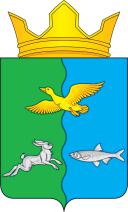 «СЕЛЬСКОЕ ПОСЕЛЕНИЕ СЕЛО БОЛХУНЫ АХТУБИНСКОГО МУНИЦИПАЛЬНОГО РАЙОНА АСТРАХАНСКОЙ ОБЛАСТИ»ПОСТАНОВЛЕНИЕ          09.11.2023      					                                   № 43-см                                                       Об утверждении Порядка составления, утверждения и ведения бюджетных смет администрации муниципального образования «Сельское поселение село Болхуны Ахтубинского муниципального района Астраханской области» и муниципальных казенных учреждений, находящихся в ведении администрации муниципального образования «Сельское поселение село Болхуны Ахтубинского муниципального района Астраханской области»В соответствии статьями 221 Бюджетного кодекса Российской Федерации, Приказом Министерства финансов Российской Федерации от 14.02.2018 №26н «Об общих требованиях к порядку составления, утверждения и ведения бюджетных смет казенных учреждений», руководствуясь Федеральным законом от 06.10.2003 № 131-ФЗ «Об общих принципах организации местного самоуправления в Российской Федерации»  администрация муниципального образования «Сельское поселение село Болхуны Ахтубинского муниципального района Астраханской области»ПОСТАНОВЛЯЕТ:Утвердить прилагаемый Порядок составления, утверждения и ведения бюджетных смет администрации муниципального образования «Сельское поселение село Болхуны Ахтубинского муниципального района Астраханской области» и муниципальных казенных учреждений, находящихся в ведении администрации муниципального образования «Сельское поселение село Болхуны Ахтубинского муниципального района Астраханской области» согласно Приложения1.Настоящее постановление применяется при составлении, утверждении и ведении бюджетных смет, начиная с составления, утверждения и ведения бюджетных смет на 2024 год и плановый период 2025 и 2026 годов в соответствии с требованиями Приказа Минфина России от 14.02.2018 № 26н «Об Общих требованиях к порядку составления, утверждения и ведения бюджетных смет казенных учреждений».Признать утратившими силу с 1 января 2024 года постановление №14-см от 28.05.2019 года «Об утверждении Порядка составления, утверждения и ведения бюджетных смет администрации МО «Село Болхуны» и муниципальных казенных учреждений, находящихся в ведении администрации МО «Село Болхуны»4. Отделу по общим вопросам администрации муниципального образования «Сельское поселение село Болхуны Ахтубинского муниципального района Астраханской области» (Калюжная Н. А.) обеспечить размещение настоящего постановления в сети Интернет на официальном сайте администрации муниципального образования «Сельское поселение село Болхуны Ахтубинского муниципального района Астраханской области»в разделе «Документы» подразделе «Постановления Администрации» подразделе «Постановления 2023 год».Глава муниципального образования:   		   	    Н. Д. РуденкоУТВЕРЖДЕН                                                                           постановлением администрации                                                                  муниципального образования «Сельское поселение село Болхуны Ахтубинского муниципального района Астраханской области»                                                                   от 09.11.2023 № 43-смПорядок составления, утверждения и ведения бюджетных смет администрации муниципального образования «Сельское поселение село Болхуны Ахтубинского муниципального района Астраханской области»и муниципальных казенных учреждений, находящихся в ведении администрации муниципального образования «Сельское поселение село Болхуны Ахтубинского муниципального района Астраханской области»I. Общие положения Настоящий Порядок определяет правила составления, утверждения и ведения бюджетных смет администрации муниципального образования «Сельское поселение село Болхуны Ахтубинского муниципального района Астраханской области»  и муниципальных казенных учреждений, находящихся в ведении администрации муниципального образования «Сельское поселение село Болхуны Ахтубинского муниципального района Астраханской области»осуществляющих полномочия по ведению бюджетного учета в соответствии с положениями статьи 161 Бюджетного кодекса Российской Федерации.II. Составление бюджетных смет Составлением бюджетной сметы (далее сметы) в целях установления объема и распределения направлений расходов бюджета на срок действия решения о местном бюджете на очередной финансовый год (очередной финансовый год и плановый период) на основании доведенных до учреждения в установленном законодательством Российской Федерации порядке лимитов бюджетных обязательств на принятие и (или) исполнение бюджетных обязательств по обеспечению выполнения функций казенного учреждения, включая бюджетные обязательства по предоставлению бюджетных инвестиций и субсидий юридическим лицам (в том числе субсидии бюджетным учреждениям), субсидий, субвенций и иных межбюджетных трансфертов (далее - лимиты бюджетных обязательств).Показатели сметы формируются в разрезе кодов классификации расходов бюджетов бюджетной классификации Российской Федерации с детализацией по кодам элементов (подгрупп и элементов) видов расходов в пределах доведенных лимитов бюджетных обязательств, а также в разрезе кодов аналитических показателей.Показатели сметы учреждений формируются с дополнительной детализацией по кодам статей классификации операций сектора государственного управления в рублях.Смета составляется учреждением путем формирования показателей сметы на второй год планового периода и внесения изменений в утвержденные показатели сметы на очередной финансовый год и плановый период согласно приложению 1 к настоящему порядку.Смета составляется и ведется на основании обоснований (расчетов) плановых сметных показателей, являющихся неотъемлемой частью сметы, составление и ведение которых осуществляется в соответствии с разделом V настоящего порядка.Показатели сметы и показатели обоснований (расчетов) плановых сметных показателей должны соответствовать друг другу.Смета, иные документы и информация, предусмотренные настоящим Порядком, формируются в форме документа на бумажном носителе и подписываются руководителем или иным лицом, уполномоченным действовать в установленном законодательством Российской Федерации порядке (далее – уполномоченное лицо) от имени учреждения.Проект сметы составляется учреждением при составлении проекта решения о местном бюджете. Показатели сметы учреждения подписываются лицом, имеющим право действовать от имени учреждения, в течение пяти рабочих дней со дня доведения лимитов бюджетных обязательств.III. Утверждение бюджетных смет Смета учреждения утверждается руководителем главного распорядителя бюджетных средств в течение десяти рабочих дней со дня доведения лимитов бюджетных обязательств.IV. Ведение бюджетных сметВедение сметы осуществляется учреждением путем внесения изменений в показатели сметы в пределах, доведенных в установленном законодательством Российской Федерации порядке объемов соответствующих лимитов бюджетных обязательств согласно приложению 2 к настоящему порядку.Внесение изменений в бюджетную смету осуществляется путем утверждения изменений показателей - сумм увеличения, отражающихся со знаком "плюс" и (или) уменьшения объемов сметных назначений, отражающихся со знаком "минус":изменяющих объемы сметных назначений в случае изменения доведенных учреждению лимитов бюджетных обязательств;изменяющих распределение сметных назначений по кодам классификации расходов бюджетов бюджетной классификации Российской Федерации, требующих изменения показателей бюджетной росписи и лимитов бюджетных обязательств;изменяющих распределение сметных назначений, не требующих изменения показателей бюджетной росписи и утвержденных лимитов бюджетных обязательств;изменяющих распределение сметных назначений по дополнительным кодам аналитических показателей, не требующих изменения показателей бюджетной росписи и утвержденных лимитов бюджетных обязательств;изменяющих объемы сметных назначений, приводящих к перераспределению их между разделами бюджетной сметы.Изменение показателей сметы, приводящее к изменению показателей бюджетной росписи и лимитов бюджетных обязательств учреждения, осуществляется после внесения изменений в бюджетную роспись и лимиты бюджетных обязательств.Утверждение изменений в показатели сметы и изменений обоснований (расчетов) плановых сметных показателей осуществляется в соответствии с разделом III настоящего порядка, в случаях внесения изменений в смету, установленных абзацами вторым - четвертым пункта 15 настоящих Общих требований.Изменения в смету с обоснованиями (расчетами) плановых сметных показателей, использованными при ее изменении, или изменение показателей обоснований (расчетов) плановых сметных показателей, не приводящих к изменению сметы, направляются распорядителем бюджетных средств (учреждением) главному распорядителю (распорядителю) бюджетных средств не позднее одного рабочего дня после утверждения изменений в смету (изменений в показатели обоснований (расчетов) плановых сметных показателей).V. Составление и ведение обоснований (расчетов) плановых сметных показателейОбоснования (расчеты) плановых сметных показателей формируются (изменяются) учреждением при:составлении проекта сметы;составлении сметы;изменении показателей сметы;изменении значений показателей обоснований (расчетов) плановых сметных показателей, не влияющих на показатели сметы.Обоснования (расчеты) плановых сметных показателей формируются в разрезе кодов классификации расходов бюджетов и дифференцируются в зависимости от видов расходов классификации расходов бюджетов с детализацией до кодов элементов (подгрупп и элементов) видов расходов, отдельных целевых статей (направлений расходов) классификации расходов бюджетов, главных распорядителей бюджетных средств и аналитических показателей.Обоснования (расчеты) плановых сметных показателей учреждения формируются в разрезе кодов классификации расходов бюджетов и дифференцируются в зависимости от видов расходов классификации расходов бюджетов с детализацией до кодов элементов (подгрупп и элементов) видов расходов, отдельных целевых статей (направлений расходов) классификации расходов бюджетов и аналитических показателей.Обоснования (расчеты) плановых сметных показателей должны соответствовать доведенным до учреждения лимитам бюджетных обязательств, бюджетным ассигнованиям на исполнение публичных нормативных обязательств и показателям сметы.Показатели обоснований (расчетов) плановых сметных показателей, формируемые при составлении сметы, в части расходов на закупку товаров, работ, услуг с учетом принятых и планируемых к принятию учреждением бюджетных обязательств используются при формировании учреждением показателей плана закупок учреждения и должны соответствовать друг другу.Уточненные обоснования (расчеты) плановых сметных показателей, сформированные при составлении сметы направляются в отдел учета и отчетности одновременно с уточненной сметой.При изменении показателей сметы обоснования (расчеты) плановых сметных показателей формируются путем внесения изменений в обоснования (расчеты) плановых сметных показателей, утвержденные при формировании проекта сметы, с учетом изменений, внесенных при составлении сметы.Приложение № 1    к Порядку составления, утверждения и ведения бюджетных смет администрации муниципального образования «Сельское поселение село Болхуны Ахтубинского муниципального района Астраханской области»и муниципальных казенных учреждений, находящихся в ведении администрации муниципального образования «Сельское поселение село Болхуны Ахтубинского муниципального района Астраханской области»Приложение № 2  Порядку составления, утверждения и ведения бюджетных смет администрации муниципального образования «Сельское поселение село Болхуны Ахтубинского муниципального района Астраханской области»и муниципальных казенных учреждений, находящихся в ведении администрации муниципального образования «Сельское поселение село Болхуны Ахтубинского муниципального района Астраханской области»Верно:УТВЕРЖДАЮУТВЕРЖДАЮУТВЕРЖДАЮУТВЕРЖДАЮУТВЕРЖДАЮ(наименование должности лица, утверждающего смету;(наименование должности лица, утверждающего смету;(наименование должности лица, утверждающего смету;(наименование должности лица, утверждающего смету;(наименование должности лица, утверждающего смету;наименование главного распорядителя (распорядителя) бюджетных средств; учреждения)наименование главного распорядителя (распорядителя) бюджетных средств; учреждения)наименование главного распорядителя (распорядителя) бюджетных средств; учреждения)наименование главного распорядителя (распорядителя) бюджетных средств; учреждения)наименование главного распорядителя (распорядителя) бюджетных средств; учреждения)(подпись)(подпись)(расшифровка подписи)(расшифровка подписи)20 ____ г.БЮДЖЕТНАЯ СМЕТА НА 20 ___ ФИНАНСОВЫЙ ГОД И ПЛАНОВЫЙ ПЕРИОД 20___ И 20 ___ ГОДОВБЮДЖЕТНАЯ СМЕТА НА 20 ___ ФИНАНСОВЫЙ ГОД И ПЛАНОВЫЙ ПЕРИОД 20___ И 20 ___ ГОДОВБЮДЖЕТНАЯ СМЕТА НА 20 ___ ФИНАНСОВЫЙ ГОД И ПЛАНОВЫЙ ПЕРИОД 20___ И 20 ___ ГОДОВБЮДЖЕТНАЯ СМЕТА НА 20 ___ ФИНАНСОВЫЙ ГОД И ПЛАНОВЫЙ ПЕРИОД 20___ И 20 ___ ГОДОВБЮДЖЕТНАЯ СМЕТА НА 20 ___ ФИНАНСОВЫЙ ГОД И ПЛАНОВЫЙ ПЕРИОД 20___ И 20 ___ ГОДОВБЮДЖЕТНАЯ СМЕТА НА 20 ___ ФИНАНСОВЫЙ ГОД И ПЛАНОВЫЙ ПЕРИОД 20___ И 20 ___ ГОДОВБЮДЖЕТНАЯ СМЕТА НА 20 ___ ФИНАНСОВЫЙ ГОД И ПЛАНОВЫЙ ПЕРИОД 20___ И 20 ___ ГОДОВБЮДЖЕТНАЯ СМЕТА НА 20 ___ ФИНАНСОВЫЙ ГОД И ПЛАНОВЫЙ ПЕРИОД 20___ И 20 ___ ГОДОВБЮДЖЕТНАЯ СМЕТА НА 20 ___ ФИНАНСОВЫЙ ГОД И ПЛАНОВЫЙ ПЕРИОД 20___ И 20 ___ ГОДОВБЮДЖЕТНАЯ СМЕТА НА 20 ___ ФИНАНСОВЫЙ ГОД И ПЛАНОВЫЙ ПЕРИОД 20___ И 20 ___ ГОДОВБЮДЖЕТНАЯ СМЕТА НА 20 ___ ФИНАНСОВЫЙ ГОД И ПЛАНОВЫЙ ПЕРИОД 20___ И 20 ___ ГОДОВБЮДЖЕТНАЯ СМЕТА НА 20 ___ ФИНАНСОВЫЙ ГОД И ПЛАНОВЫЙ ПЕРИОД 20___ И 20 ___ ГОДОВБЮДЖЕТНАЯ СМЕТА НА 20 ___ ФИНАНСОВЫЙ ГОД И ПЛАНОВЫЙ ПЕРИОД 20___ И 20 ___ ГОДОВБЮДЖЕТНАЯ СМЕТА НА 20 ___ ФИНАНСОВЫЙ ГОД И ПЛАНОВЫЙ ПЕРИОД 20___ И 20 ___ ГОДОВКОДЫФормы по ОКУДФормы по ОКУД0501012от 20 ___ г.ДатаДатаПолучатель бюджетных средствПолучатель бюджетных средствПолучатель бюджетных средствПолучатель бюджетных средствпо Сводному рееструпо Сводному рееструРаспорядитель бюджетных средствРаспорядитель бюджетных средствРаспорядитель бюджетных средствРаспорядитель бюджетных средствпо Сводному рееструпо Сводному рееструГлавный распорядитель бюджетных средствГлавный распорядитель бюджетных средствГлавный распорядитель бюджетных средствГлавный распорядитель бюджетных средствГлавный распорядитель бюджетных средствГлава по БКГлава по БКНаименование бюджетаНаименование бюджетаНаименование бюджетапо ОКТМОпо ОКТМОЕдиница измерения: руб.Единица измерения: руб.Единица измерения: руб.по ОКЕИпо ОКЕИ383Раздел 1. Итоговые показатели бюджетной сметыРаздел 1. Итоговые показатели бюджетной сметыРаздел 1. Итоговые показатели бюджетной сметыРаздел 1. Итоговые показатели бюджетной сметыРаздел 1. Итоговые показатели бюджетной сметыРаздел 1. Итоговые показатели бюджетной сметыРаздел 1. Итоговые показатели бюджетной сметыРаздел 1. Итоговые показатели бюджетной сметыРаздел 1. Итоговые показатели бюджетной сметыРаздел 1. Итоговые показатели бюджетной сметыРаздел 1. Итоговые показатели бюджетной сметыРаздел 1. Итоговые показатели бюджетной сметыРаздел 1. Итоговые показатели бюджетной сметыРаздел 1. Итоговые показатели бюджетной сметыКод по бюджетной классификации Российской ФедерацииКод по бюджетной классификации Российской ФедерацииКод по бюджетной классификации Российской ФедерацииКод по бюджетной классификации Российской ФедерацииКод аналитического показателя2СуммаСуммаСуммаСуммаСуммаСуммаСуммаСуммаСуммаКод по бюджетной классификации Российской ФедерацииКод по бюджетной классификации Российской ФедерацииКод по бюджетной классификации Российской ФедерацииКод по бюджетной классификации Российской ФедерацииКод аналитического показателя2на 20 ___ годна 20 ___ годна 20 ___ годна 20 ___ годна 20 ___ годна 20 ___ годна 20 ___ годна 20 ___ годна 20 ___ годКод по бюджетной классификации Российской ФедерацииКод по бюджетной классификации Российской ФедерацииКод по бюджетной классификации Российской ФедерацииКод по бюджетной классификации Российской ФедерацииКод аналитического показателя2(на текущий финансовый год)(на текущий финансовый год)(на текущий финансовый год)(на первый год планового периода)(на первый год планового периода)(на первый год планового периода)(на второй год планового периода)(на второй год планового периода)(на второй год планового периода)разделподраз-делцелевая статьявид расходовКод аналитического показателя2в рублях (рублевом эквиваленте)в валютекод валюты по ОКВв рублях (рублевом эквиваленте)в валютекод валюты по ОКВв рублях (рублевом эквиваленте)в валютекод валюты по ОКВ1234567891011121314Итого по коду БКИтого по коду БКИтого по коду БКИтого по коду БКххххххВсегоВсегоВсегоВсегоВсегоххххххРаздел 2. Лимиты бюджетных обязательств по расходам получателя бюджетных средств1Раздел 2. Лимиты бюджетных обязательств по расходам получателя бюджетных средств1Раздел 2. Лимиты бюджетных обязательств по расходам получателя бюджетных средств1Раздел 2. Лимиты бюджетных обязательств по расходам получателя бюджетных средств1Раздел 2. Лимиты бюджетных обязательств по расходам получателя бюджетных средств1Раздел 2. Лимиты бюджетных обязательств по расходам получателя бюджетных средств1Раздел 2. Лимиты бюджетных обязательств по расходам получателя бюджетных средств1Раздел 2. Лимиты бюджетных обязательств по расходам получателя бюджетных средств1Раздел 2. Лимиты бюджетных обязательств по расходам получателя бюджетных средств1Раздел 2. Лимиты бюджетных обязательств по расходам получателя бюджетных средств1Раздел 2. Лимиты бюджетных обязательств по расходам получателя бюджетных средств1Раздел 2. Лимиты бюджетных обязательств по расходам получателя бюджетных средств1Раздел 2. Лимиты бюджетных обязательств по расходам получателя бюджетных средств1Раздел 2. Лимиты бюджетных обязательств по расходам получателя бюджетных средств1Раздел 2. Лимиты бюджетных обязательств по расходам получателя бюджетных средств1Раздел 2. Лимиты бюджетных обязательств по расходам получателя бюджетных средств1Наименование показателяКод строкиКод по бюджетной классификации Российской ФедерацииКод по бюджетной классификации Российской ФедерацииКод по бюджетной классификации Российской ФедерацииКод по бюджетной классификации Российской ФедерацииКод аналити-ческого показателя2СуммаСуммаСуммаСуммаСуммаСуммаСуммаСуммаСуммаНаименование показателяКод строкиКод по бюджетной классификации Российской ФедерацииКод по бюджетной классификации Российской ФедерацииКод по бюджетной классификации Российской ФедерацииКод по бюджетной классификации Российской ФедерацииКод аналити-ческого показателя2на 20 ___ годна 20 ___ годна 20 ___ годна 20 ___ годна 20 ___ годна 20 ___ годна 20 ___ годна 20 ___ годна 20 ___ годНаименование показателяКод строкиКод по бюджетной классификации Российской ФедерацииКод по бюджетной классификации Российской ФедерацииКод по бюджетной классификации Российской ФедерацииКод по бюджетной классификации Российской ФедерацииКод аналити-ческого показателя2(на текущий финансовый год)(на текущий финансовый год)(на текущий финансовый год)(на первый год планового периода)(на первый год планового периода)(на первый год планового периода)(на второй год планового периода)(на второй год планового периода)(на второй год планового периода)Наименование показателяКод строкиразделподраз- делцелевая статьявид расхо- довКод аналити-ческого показателя2в рублях (рублевом эквиваленте)в валютекод валюты по ОКВв рублях (рублевом эквиваленте)в валютекод валюты по ОКВв рублях (рублевом эквиваленте)в валютекод валюты по ОКВ12345678910111213141516Итого по коду БКИтого по коду БКххххххВсегоВсегоВсегоВсегоВсегоВсегоВсегоххххххРаздел 3. Лимиты бюджетных обязательств по расходам на предоставление бюджетных инвестиций юридическим лицам, субсидий бюджетнымРаздел 3. Лимиты бюджетных обязательств по расходам на предоставление бюджетных инвестиций юридическим лицам, субсидий бюджетнымРаздел 3. Лимиты бюджетных обязательств по расходам на предоставление бюджетных инвестиций юридическим лицам, субсидий бюджетнымРаздел 3. Лимиты бюджетных обязательств по расходам на предоставление бюджетных инвестиций юридическим лицам, субсидий бюджетнымРаздел 3. Лимиты бюджетных обязательств по расходам на предоставление бюджетных инвестиций юридическим лицам, субсидий бюджетнымРаздел 3. Лимиты бюджетных обязательств по расходам на предоставление бюджетных инвестиций юридическим лицам, субсидий бюджетнымРаздел 3. Лимиты бюджетных обязательств по расходам на предоставление бюджетных инвестиций юридическим лицам, субсидий бюджетнымРаздел 3. Лимиты бюджетных обязательств по расходам на предоставление бюджетных инвестиций юридическим лицам, субсидий бюджетнымРаздел 3. Лимиты бюджетных обязательств по расходам на предоставление бюджетных инвестиций юридическим лицам, субсидий бюджетнымРаздел 3. Лимиты бюджетных обязательств по расходам на предоставление бюджетных инвестиций юридическим лицам, субсидий бюджетнымРаздел 3. Лимиты бюджетных обязательств по расходам на предоставление бюджетных инвестиций юридическим лицам, субсидий бюджетнымРаздел 3. Лимиты бюджетных обязательств по расходам на предоставление бюджетных инвестиций юридическим лицам, субсидий бюджетнымРаздел 3. Лимиты бюджетных обязательств по расходам на предоставление бюджетных инвестиций юридическим лицам, субсидий бюджетнымРаздел 3. Лимиты бюджетных обязательств по расходам на предоставление бюджетных инвестиций юридическим лицам, субсидий бюджетнымРаздел 3. Лимиты бюджетных обязательств по расходам на предоставление бюджетных инвестиций юридическим лицам, субсидий бюджетнымРаздел 3. Лимиты бюджетных обязательств по расходам на предоставление бюджетных инвестиций юридическим лицам, субсидий бюджетными автономным учреждениям, иным некоммерческим организациям, межбюджетных трансфертов, субсидий юридическим лицам, индивидуальными автономным учреждениям, иным некоммерческим организациям, межбюджетных трансфертов, субсидий юридическим лицам, индивидуальными автономным учреждениям, иным некоммерческим организациям, межбюджетных трансфертов, субсидий юридическим лицам, индивидуальными автономным учреждениям, иным некоммерческим организациям, межбюджетных трансфертов, субсидий юридическим лицам, индивидуальными автономным учреждениям, иным некоммерческим организациям, межбюджетных трансфертов, субсидий юридическим лицам, индивидуальными автономным учреждениям, иным некоммерческим организациям, межбюджетных трансфертов, субсидий юридическим лицам, индивидуальными автономным учреждениям, иным некоммерческим организациям, межбюджетных трансфертов, субсидий юридическим лицам, индивидуальными автономным учреждениям, иным некоммерческим организациям, межбюджетных трансфертов, субсидий юридическим лицам, индивидуальными автономным учреждениям, иным некоммерческим организациям, межбюджетных трансфертов, субсидий юридическим лицам, индивидуальными автономным учреждениям, иным некоммерческим организациям, межбюджетных трансфертов, субсидий юридическим лицам, индивидуальными автономным учреждениям, иным некоммерческим организациям, межбюджетных трансфертов, субсидий юридическим лицам, индивидуальными автономным учреждениям, иным некоммерческим организациям, межбюджетных трансфертов, субсидий юридическим лицам, индивидуальными автономным учреждениям, иным некоммерческим организациям, межбюджетных трансфертов, субсидий юридическим лицам, индивидуальными автономным учреждениям, иным некоммерческим организациям, межбюджетных трансфертов, субсидий юридическим лицам, индивидуальными автономным учреждениям, иным некоммерческим организациям, межбюджетных трансфертов, субсидий юридическим лицам, индивидуальными автономным учреждениям, иным некоммерческим организациям, межбюджетных трансфертов, субсидий юридическим лицам, индивидуальнымпредпринимателям, физическим лицам — производителям товаров, работ, услуг, субсидий государственным корпорациям, компаниям,предпринимателям, физическим лицам — производителям товаров, работ, услуг, субсидий государственным корпорациям, компаниям,предпринимателям, физическим лицам — производителям товаров, работ, услуг, субсидий государственным корпорациям, компаниям,предпринимателям, физическим лицам — производителям товаров, работ, услуг, субсидий государственным корпорациям, компаниям,предпринимателям, физическим лицам — производителям товаров, работ, услуг, субсидий государственным корпорациям, компаниям,предпринимателям, физическим лицам — производителям товаров, работ, услуг, субсидий государственным корпорациям, компаниям,предпринимателям, физическим лицам — производителям товаров, работ, услуг, субсидий государственным корпорациям, компаниям,предпринимателям, физическим лицам — производителям товаров, работ, услуг, субсидий государственным корпорациям, компаниям,предпринимателям, физическим лицам — производителям товаров, работ, услуг, субсидий государственным корпорациям, компаниям,предпринимателям, физическим лицам — производителям товаров, работ, услуг, субсидий государственным корпорациям, компаниям,предпринимателям, физическим лицам — производителям товаров, работ, услуг, субсидий государственным корпорациям, компаниям,предпринимателям, физическим лицам — производителям товаров, работ, услуг, субсидий государственным корпорациям, компаниям,предпринимателям, физическим лицам — производителям товаров, работ, услуг, субсидий государственным корпорациям, компаниям,предпринимателям, физическим лицам — производителям товаров, работ, услуг, субсидий государственным корпорациям, компаниям,предпринимателям, физическим лицам — производителям товаров, работ, услуг, субсидий государственным корпорациям, компаниям,предпринимателям, физическим лицам — производителям товаров, работ, услуг, субсидий государственным корпорациям, компаниям,публично-правовым компаниям; осуществление платежей, взносов, безвозмездных перечислений субъектам международного права; обслуживаниепублично-правовым компаниям; осуществление платежей, взносов, безвозмездных перечислений субъектам международного права; обслуживаниепублично-правовым компаниям; осуществление платежей, взносов, безвозмездных перечислений субъектам международного права; обслуживаниепублично-правовым компаниям; осуществление платежей, взносов, безвозмездных перечислений субъектам международного права; обслуживаниепублично-правовым компаниям; осуществление платежей, взносов, безвозмездных перечислений субъектам международного права; обслуживаниепублично-правовым компаниям; осуществление платежей, взносов, безвозмездных перечислений субъектам международного права; обслуживаниепублично-правовым компаниям; осуществление платежей, взносов, безвозмездных перечислений субъектам международного права; обслуживаниепублично-правовым компаниям; осуществление платежей, взносов, безвозмездных перечислений субъектам международного права; обслуживаниепублично-правовым компаниям; осуществление платежей, взносов, безвозмездных перечислений субъектам международного права; обслуживаниепублично-правовым компаниям; осуществление платежей, взносов, безвозмездных перечислений субъектам международного права; обслуживаниепублично-правовым компаниям; осуществление платежей, взносов, безвозмездных перечислений субъектам международного права; обслуживаниепублично-правовым компаниям; осуществление платежей, взносов, безвозмездных перечислений субъектам международного права; обслуживаниепублично-правовым компаниям; осуществление платежей, взносов, безвозмездных перечислений субъектам международного права; обслуживаниепублично-правовым компаниям; осуществление платежей, взносов, безвозмездных перечислений субъектам международного права; обслуживаниепублично-правовым компаниям; осуществление платежей, взносов, безвозмездных перечислений субъектам международного права; обслуживаниепублично-правовым компаниям; осуществление платежей, взносов, безвозмездных перечислений субъектам международного права; обслуживаниегосударственного долга, исполнение судебных актов, государственных гарантий Российской Федерации, а также по резервным расходамгосударственного долга, исполнение судебных актов, государственных гарантий Российской Федерации, а также по резервным расходамгосударственного долга, исполнение судебных актов, государственных гарантий Российской Федерации, а также по резервным расходамгосударственного долга, исполнение судебных актов, государственных гарантий Российской Федерации, а также по резервным расходамгосударственного долга, исполнение судебных актов, государственных гарантий Российской Федерации, а также по резервным расходамгосударственного долга, исполнение судебных актов, государственных гарантий Российской Федерации, а также по резервным расходамгосударственного долга, исполнение судебных актов, государственных гарантий Российской Федерации, а также по резервным расходамгосударственного долга, исполнение судебных актов, государственных гарантий Российской Федерации, а также по резервным расходамгосударственного долга, исполнение судебных актов, государственных гарантий Российской Федерации, а также по резервным расходамгосударственного долга, исполнение судебных актов, государственных гарантий Российской Федерации, а также по резервным расходамгосударственного долга, исполнение судебных актов, государственных гарантий Российской Федерации, а также по резервным расходамгосударственного долга, исполнение судебных актов, государственных гарантий Российской Федерации, а также по резервным расходамгосударственного долга, исполнение судебных актов, государственных гарантий Российской Федерации, а также по резервным расходамгосударственного долга, исполнение судебных актов, государственных гарантий Российской Федерации, а также по резервным расходамгосударственного долга, исполнение судебных актов, государственных гарантий Российской Федерации, а также по резервным расходамгосударственного долга, исполнение судебных актов, государственных гарантий Российской Федерации, а также по резервным расходамНаименование показателяКод строкиКод по бюджетной классификации Российской ФедерацииКод по бюджетной классификации Российской ФедерацииКод по бюджетной классификации Российской ФедерацииКод по бюджетной классификации Российской ФедерацииКод аналити-ческого показателя2СуммаСуммаСуммаСуммаСуммаСуммаСуммаСуммаСуммаНаименование показателяКод строкиКод по бюджетной классификации Российской ФедерацииКод по бюджетной классификации Российской ФедерацииКод по бюджетной классификации Российской ФедерацииКод по бюджетной классификации Российской ФедерацииКод аналити-ческого показателя2на 20 ___ годна 20 ___ годна 20 ___ годна 20 ___ годна 20 ___ годна 20 ___ годна 20 ___ годна 20 ___ годна 20 ___ годНаименование показателяКод строкиКод по бюджетной классификации Российской ФедерацииКод по бюджетной классификации Российской ФедерацииКод по бюджетной классификации Российской ФедерацииКод по бюджетной классификации Российской ФедерацииКод аналити-ческого показателя2(на текущий финансовый год)(на текущий финансовый год)(на текущий финансовый год)(на первый год планового периода)(на первый год планового периода)(на первый год планового периода)(на второй год планового периода)(на второй год планового периода)(на второй год планового периода)Наименование показателяКод строкиразделподраз- делцелевая статьявид расхо- довКод аналити-ческого показателя2в рублях (рублевом эквиваленте)в валютекод валюты по ОКВв рублях (рублевом эквиваленте)в валютекод валюты по ОКВв рублях (рублевом эквиваленте)в валютекод валюты по ОКВ12345678910111213141516Итого по коду БКИтого по коду БКххххххВсегоВсегоВсегоВсегоВсегоВсегоВсегохххххх1 Расходы, осуществляемые в целях обеспечения выполнения функций учреждения, установленных статьей 70 Бюджетного кодекса Российской Федерации (Собрание законодательства Российской Федерации, 2007, № 18, ст. 2117, 2010, № 19, ст. 2291; 2013, № 52, ст. 6983).1 Расходы, осуществляемые в целях обеспечения выполнения функций учреждения, установленных статьей 70 Бюджетного кодекса Российской Федерации (Собрание законодательства Российской Федерации, 2007, № 18, ст. 2117, 2010, № 19, ст. 2291; 2013, № 52, ст. 6983).1 Расходы, осуществляемые в целях обеспечения выполнения функций учреждения, установленных статьей 70 Бюджетного кодекса Российской Федерации (Собрание законодательства Российской Федерации, 2007, № 18, ст. 2117, 2010, № 19, ст. 2291; 2013, № 52, ст. 6983).1 Расходы, осуществляемые в целях обеспечения выполнения функций учреждения, установленных статьей 70 Бюджетного кодекса Российской Федерации (Собрание законодательства Российской Федерации, 2007, № 18, ст. 2117, 2010, № 19, ст. 2291; 2013, № 52, ст. 6983).1 Расходы, осуществляемые в целях обеспечения выполнения функций учреждения, установленных статьей 70 Бюджетного кодекса Российской Федерации (Собрание законодательства Российской Федерации, 2007, № 18, ст. 2117, 2010, № 19, ст. 2291; 2013, № 52, ст. 6983).1 Расходы, осуществляемые в целях обеспечения выполнения функций учреждения, установленных статьей 70 Бюджетного кодекса Российской Федерации (Собрание законодательства Российской Федерации, 2007, № 18, ст. 2117, 2010, № 19, ст. 2291; 2013, № 52, ст. 6983).1 Расходы, осуществляемые в целях обеспечения выполнения функций учреждения, установленных статьей 70 Бюджетного кодекса Российской Федерации (Собрание законодательства Российской Федерации, 2007, № 18, ст. 2117, 2010, № 19, ст. 2291; 2013, № 52, ст. 6983).1 Расходы, осуществляемые в целях обеспечения выполнения функций учреждения, установленных статьей 70 Бюджетного кодекса Российской Федерации (Собрание законодательства Российской Федерации, 2007, № 18, ст. 2117, 2010, № 19, ст. 2291; 2013, № 52, ст. 6983).1 Расходы, осуществляемые в целях обеспечения выполнения функций учреждения, установленных статьей 70 Бюджетного кодекса Российской Федерации (Собрание законодательства Российской Федерации, 2007, № 18, ст. 2117, 2010, № 19, ст. 2291; 2013, № 52, ст. 6983).1 Расходы, осуществляемые в целях обеспечения выполнения функций учреждения, установленных статьей 70 Бюджетного кодекса Российской Федерации (Собрание законодательства Российской Федерации, 2007, № 18, ст. 2117, 2010, № 19, ст. 2291; 2013, № 52, ст. 6983).1 Расходы, осуществляемые в целях обеспечения выполнения функций учреждения, установленных статьей 70 Бюджетного кодекса Российской Федерации (Собрание законодательства Российской Федерации, 2007, № 18, ст. 2117, 2010, № 19, ст. 2291; 2013, № 52, ст. 6983).1 Расходы, осуществляемые в целях обеспечения выполнения функций учреждения, установленных статьей 70 Бюджетного кодекса Российской Федерации (Собрание законодательства Российской Федерации, 2007, № 18, ст. 2117, 2010, № 19, ст. 2291; 2013, № 52, ст. 6983).1 Расходы, осуществляемые в целях обеспечения выполнения функций учреждения, установленных статьей 70 Бюджетного кодекса Российской Федерации (Собрание законодательства Российской Федерации, 2007, № 18, ст. 2117, 2010, № 19, ст. 2291; 2013, № 52, ст. 6983).1 Расходы, осуществляемые в целях обеспечения выполнения функций учреждения, установленных статьей 70 Бюджетного кодекса Российской Федерации (Собрание законодательства Российской Федерации, 2007, № 18, ст. 2117, 2010, № 19, ст. 2291; 2013, № 52, ст. 6983).1 Расходы, осуществляемые в целях обеспечения выполнения функций учреждения, установленных статьей 70 Бюджетного кодекса Российской Федерации (Собрание законодательства Российской Федерации, 2007, № 18, ст. 2117, 2010, № 19, ст. 2291; 2013, № 52, ст. 6983).1 Расходы, осуществляемые в целях обеспечения выполнения функций учреждения, установленных статьей 70 Бюджетного кодекса Российской Федерации (Собрание законодательства Российской Федерации, 2007, № 18, ст. 2117, 2010, № 19, ст. 2291; 2013, № 52, ст. 6983).1 Расходы, осуществляемые в целях обеспечения выполнения функций учреждения, установленных статьей 70 Бюджетного кодекса Российской Федерации (Собрание законодательства Российской Федерации, 2007, № 18, ст. 2117, 2010, № 19, ст. 2291; 2013, № 52, ст. 6983).1 Расходы, осуществляемые в целях обеспечения выполнения функций учреждения, установленных статьей 70 Бюджетного кодекса Российской Федерации (Собрание законодательства Российской Федерации, 2007, № 18, ст. 2117, 2010, № 19, ст. 2291; 2013, № 52, ст. 6983).1 Расходы, осуществляемые в целях обеспечения выполнения функций учреждения, установленных статьей 70 Бюджетного кодекса Российской Федерации (Собрание законодательства Российской Федерации, 2007, № 18, ст. 2117, 2010, № 19, ст. 2291; 2013, № 52, ст. 6983).1 Расходы, осуществляемые в целях обеспечения выполнения функций учреждения, установленных статьей 70 Бюджетного кодекса Российской Федерации (Собрание законодательства Российской Федерации, 2007, № 18, ст. 2117, 2010, № 19, ст. 2291; 2013, № 52, ст. 6983).1 Расходы, осуществляемые в целях обеспечения выполнения функций учреждения, установленных статьей 70 Бюджетного кодекса Российской Федерации (Собрание законодательства Российской Федерации, 2007, № 18, ст. 2117, 2010, № 19, ст. 2291; 2013, № 52, ст. 6983).1 Расходы, осуществляемые в целях обеспечения выполнения функций учреждения, установленных статьей 70 Бюджетного кодекса Российской Федерации (Собрание законодательства Российской Федерации, 2007, № 18, ст. 2117, 2010, № 19, ст. 2291; 2013, № 52, ст. 6983).1 Расходы, осуществляемые в целях обеспечения выполнения функций учреждения, установленных статьей 70 Бюджетного кодекса Российской Федерации (Собрание законодательства Российской Федерации, 2007, № 18, ст. 2117, 2010, № 19, ст. 2291; 2013, № 52, ст. 6983).1 Расходы, осуществляемые в целях обеспечения выполнения функций учреждения, установленных статьей 70 Бюджетного кодекса Российской Федерации (Собрание законодательства Российской Федерации, 2007, № 18, ст. 2117, 2010, № 19, ст. 2291; 2013, № 52, ст. 6983).1 Расходы, осуществляемые в целях обеспечения выполнения функций учреждения, установленных статьей 70 Бюджетного кодекса Российской Федерации (Собрание законодательства Российской Федерации, 2007, № 18, ст. 2117, 2010, № 19, ст. 2291; 2013, № 52, ст. 6983).1 Расходы, осуществляемые в целях обеспечения выполнения функций учреждения, установленных статьей 70 Бюджетного кодекса Российской Федерации (Собрание законодательства Российской Федерации, 2007, № 18, ст. 2117, 2010, № 19, ст. 2291; 2013, № 52, ст. 6983).1 Расходы, осуществляемые в целях обеспечения выполнения функций учреждения, установленных статьей 70 Бюджетного кодекса Российской Федерации (Собрание законодательства Российской Федерации, 2007, № 18, ст. 2117, 2010, № 19, ст. 2291; 2013, № 52, ст. 6983).1 Расходы, осуществляемые в целях обеспечения выполнения функций учреждения, установленных статьей 70 Бюджетного кодекса Российской Федерации (Собрание законодательства Российской Федерации, 2007, № 18, ст. 2117, 2010, № 19, ст. 2291; 2013, № 52, ст. 6983).1 Расходы, осуществляемые в целях обеспечения выполнения функций учреждения, установленных статьей 70 Бюджетного кодекса Российской Федерации (Собрание законодательства Российской Федерации, 2007, № 18, ст. 2117, 2010, № 19, ст. 2291; 2013, № 52, ст. 6983).1 Расходы, осуществляемые в целях обеспечения выполнения функций учреждения, установленных статьей 70 Бюджетного кодекса Российской Федерации (Собрание законодательства Российской Федерации, 2007, № 18, ст. 2117, 2010, № 19, ст. 2291; 2013, № 52, ст. 6983).1 Расходы, осуществляемые в целях обеспечения выполнения функций учреждения, установленных статьей 70 Бюджетного кодекса Российской Федерации (Собрание законодательства Российской Федерации, 2007, № 18, ст. 2117, 2010, № 19, ст. 2291; 2013, № 52, ст. 6983).1 Расходы, осуществляемые в целях обеспечения выполнения функций учреждения, установленных статьей 70 Бюджетного кодекса Российской Федерации (Собрание законодательства Российской Федерации, 2007, № 18, ст. 2117, 2010, № 19, ст. 2291; 2013, № 52, ст. 6983).Раздел 4. Лимиты бюджетных обязательств по расходам на закупки товаров, работ, услуг, осуществляемые получателемРаздел 4. Лимиты бюджетных обязательств по расходам на закупки товаров, работ, услуг, осуществляемые получателемРаздел 4. Лимиты бюджетных обязательств по расходам на закупки товаров, работ, услуг, осуществляемые получателемРаздел 4. Лимиты бюджетных обязательств по расходам на закупки товаров, работ, услуг, осуществляемые получателемРаздел 4. Лимиты бюджетных обязательств по расходам на закупки товаров, работ, услуг, осуществляемые получателемРаздел 4. Лимиты бюджетных обязательств по расходам на закупки товаров, работ, услуг, осуществляемые получателемРаздел 4. Лимиты бюджетных обязательств по расходам на закупки товаров, работ, услуг, осуществляемые получателемРаздел 4. Лимиты бюджетных обязательств по расходам на закупки товаров, работ, услуг, осуществляемые получателемРаздел 4. Лимиты бюджетных обязательств по расходам на закупки товаров, работ, услуг, осуществляемые получателемРаздел 4. Лимиты бюджетных обязательств по расходам на закупки товаров, работ, услуг, осуществляемые получателемРаздел 4. Лимиты бюджетных обязательств по расходам на закупки товаров, работ, услуг, осуществляемые получателемРаздел 4. Лимиты бюджетных обязательств по расходам на закупки товаров, работ, услуг, осуществляемые получателемРаздел 4. Лимиты бюджетных обязательств по расходам на закупки товаров, работ, услуг, осуществляемые получателемРаздел 4. Лимиты бюджетных обязательств по расходам на закупки товаров, работ, услуг, осуществляемые получателемРаздел 4. Лимиты бюджетных обязательств по расходам на закупки товаров, работ, услуг, осуществляемые получателемРаздел 4. Лимиты бюджетных обязательств по расходам на закупки товаров, работ, услуг, осуществляемые получателембюджетных средств в пользу третьих лицбюджетных средств в пользу третьих лицбюджетных средств в пользу третьих лицбюджетных средств в пользу третьих лицбюджетных средств в пользу третьих лицбюджетных средств в пользу третьих лицбюджетных средств в пользу третьих лицбюджетных средств в пользу третьих лицбюджетных средств в пользу третьих лицбюджетных средств в пользу третьих лицбюджетных средств в пользу третьих лицбюджетных средств в пользу третьих лицбюджетных средств в пользу третьих лицбюджетных средств в пользу третьих лицбюджетных средств в пользу третьих лицбюджетных средств в пользу третьих лицНаименование показателяКод строкиКод по бюджетной классификации Российской ФедерацииКод по бюджетной классификации Российской ФедерацииКод по бюджетной классификации Российской ФедерацииКод по бюджетной классификации Российской ФедерацииКод аналити-ческого показателя2СуммаСуммаСуммаСуммаСуммаСуммаСуммаСуммаСуммаНаименование показателяКод строкиКод по бюджетной классификации Российской ФедерацииКод по бюджетной классификации Российской ФедерацииКод по бюджетной классификации Российской ФедерацииКод по бюджетной классификации Российской ФедерацииКод аналити-ческого показателя2на 20 ___ годна 20 ___ годна 20 ___ годна 20 ___ годна 20 ___ годна 20 ___ годна 20 ___ годна 20 ___ годна 20 ___ годНаименование показателяКод строкиКод по бюджетной классификации Российской ФедерацииКод по бюджетной классификации Российской ФедерацииКод по бюджетной классификации Российской ФедерацииКод по бюджетной классификации Российской ФедерацииКод аналити-ческого показателя2(на текущий финансовый год)(на текущий финансовый год)(на текущий финансовый год)(на первый год планового периода)(на первый год планового периода)(на первый год планового периода)(на второй год планового периода)(на второй год планового периода)(на второй год планового периода)Наименование показателяКод строкиразделподраз- делцелевая статьявид расхо- довКод аналити-ческого показателя2в рублях (рублевом эквиваленте)в валютекод валюты по ОКВв рублях (рублевом эквиваленте)в валютекод валюты по ОКВв рублях (рублевом эквиваленте)в валютекод валюты по ОКВ12345678910111213141516Итого по коду БКИтого по коду БКххххххВсегоВсегоВсегоВсегоВсегоВсегоВсегоххххххРаздел 5. СПРАВОЧНО: Бюджетные ассигнования на исполнение публичных нормативных обязательствРаздел 5. СПРАВОЧНО: Бюджетные ассигнования на исполнение публичных нормативных обязательствРаздел 5. СПРАВОЧНО: Бюджетные ассигнования на исполнение публичных нормативных обязательствРаздел 5. СПРАВОЧНО: Бюджетные ассигнования на исполнение публичных нормативных обязательствРаздел 5. СПРАВОЧНО: Бюджетные ассигнования на исполнение публичных нормативных обязательствРаздел 5. СПРАВОЧНО: Бюджетные ассигнования на исполнение публичных нормативных обязательствРаздел 5. СПРАВОЧНО: Бюджетные ассигнования на исполнение публичных нормативных обязательствРаздел 5. СПРАВОЧНО: Бюджетные ассигнования на исполнение публичных нормативных обязательствРаздел 5. СПРАВОЧНО: Бюджетные ассигнования на исполнение публичных нормативных обязательствРаздел 5. СПРАВОЧНО: Бюджетные ассигнования на исполнение публичных нормативных обязательствРаздел 5. СПРАВОЧНО: Бюджетные ассигнования на исполнение публичных нормативных обязательствРаздел 5. СПРАВОЧНО: Бюджетные ассигнования на исполнение публичных нормативных обязательствРаздел 5. СПРАВОЧНО: Бюджетные ассигнования на исполнение публичных нормативных обязательствРаздел 5. СПРАВОЧНО: Бюджетные ассигнования на исполнение публичных нормативных обязательствРаздел 5. СПРАВОЧНО: Бюджетные ассигнования на исполнение публичных нормативных обязательствРаздел 5. СПРАВОЧНО: Бюджетные ассигнования на исполнение публичных нормативных обязательствНаименование показателяКод строкиКод по бюджетной классификации Российской ФедерацииКод по бюджетной классификации Российской ФедерацииКод по бюджетной классификации Российской ФедерацииКод по бюджетной классификации Российской ФедерацииКод аналити-ческого показателя2СуммаСуммаСуммаСуммаСуммаСуммаСуммаСуммаСуммаНаименование показателяКод строкиКод по бюджетной классификации Российской ФедерацииКод по бюджетной классификации Российской ФедерацииКод по бюджетной классификации Российской ФедерацииКод по бюджетной классификации Российской ФедерацииКод аналити-ческого показателя2на 20 ___ годна 20 ___ годна 20 ___ годна 20 ___ годна 20 ___ годна 20 ___ годна 20 ___ годна 20 ___ годна 20 ___ годНаименование показателяКод строкиКод по бюджетной классификации Российской ФедерацииКод по бюджетной классификации Российской ФедерацииКод по бюджетной классификации Российской ФедерацииКод по бюджетной классификации Российской ФедерацииКод аналити-ческого показателя2(на текущий финансовый год)(на текущий финансовый год)(на текущий финансовый год)(на первый год планового периода)(на первый год планового периода)(на первый год планового периода)(на второй год планового периода)(на второй год планового периода)(на второй год планового периода)Наименование показателяКод строкиразделподраз- делцелевая статьявид расхо- довКод аналити-ческого показателя2в рублях (рублевом эквиваленте)в валютекод валюты по ОКВв рублях (рублевом эквиваленте)в валютекод валюты по ОКВв рублях (рублевом эквиваленте)в валютекод валюты по ОКВ12345678910111213141516Итого по коду БКИтого по коду БКххххххВсегоВсегоВсегоВсегоВсегоВсегоВсегохххххх2 Указывается код классификации операций сектора государственного управления или код аналитического показателя в случае, если Порядком ведения сметы предусмотрена дополнительная детализация показателей сметы по кодам статей классификации операций сектора государственного управления (кодам аналитических показателей).2 Указывается код классификации операций сектора государственного управления или код аналитического показателя в случае, если Порядком ведения сметы предусмотрена дополнительная детализация показателей сметы по кодам статей классификации операций сектора государственного управления (кодам аналитических показателей).2 Указывается код классификации операций сектора государственного управления или код аналитического показателя в случае, если Порядком ведения сметы предусмотрена дополнительная детализация показателей сметы по кодам статей классификации операций сектора государственного управления (кодам аналитических показателей).2 Указывается код классификации операций сектора государственного управления или код аналитического показателя в случае, если Порядком ведения сметы предусмотрена дополнительная детализация показателей сметы по кодам статей классификации операций сектора государственного управления (кодам аналитических показателей).2 Указывается код классификации операций сектора государственного управления или код аналитического показателя в случае, если Порядком ведения сметы предусмотрена дополнительная детализация показателей сметы по кодам статей классификации операций сектора государственного управления (кодам аналитических показателей).2 Указывается код классификации операций сектора государственного управления или код аналитического показателя в случае, если Порядком ведения сметы предусмотрена дополнительная детализация показателей сметы по кодам статей классификации операций сектора государственного управления (кодам аналитических показателей).2 Указывается код классификации операций сектора государственного управления или код аналитического показателя в случае, если Порядком ведения сметы предусмотрена дополнительная детализация показателей сметы по кодам статей классификации операций сектора государственного управления (кодам аналитических показателей).2 Указывается код классификации операций сектора государственного управления или код аналитического показателя в случае, если Порядком ведения сметы предусмотрена дополнительная детализация показателей сметы по кодам статей классификации операций сектора государственного управления (кодам аналитических показателей).2 Указывается код классификации операций сектора государственного управления или код аналитического показателя в случае, если Порядком ведения сметы предусмотрена дополнительная детализация показателей сметы по кодам статей классификации операций сектора государственного управления (кодам аналитических показателей).2 Указывается код классификации операций сектора государственного управления или код аналитического показателя в случае, если Порядком ведения сметы предусмотрена дополнительная детализация показателей сметы по кодам статей классификации операций сектора государственного управления (кодам аналитических показателей).2 Указывается код классификации операций сектора государственного управления или код аналитического показателя в случае, если Порядком ведения сметы предусмотрена дополнительная детализация показателей сметы по кодам статей классификации операций сектора государственного управления (кодам аналитических показателей).2 Указывается код классификации операций сектора государственного управления или код аналитического показателя в случае, если Порядком ведения сметы предусмотрена дополнительная детализация показателей сметы по кодам статей классификации операций сектора государственного управления (кодам аналитических показателей).2 Указывается код классификации операций сектора государственного управления или код аналитического показателя в случае, если Порядком ведения сметы предусмотрена дополнительная детализация показателей сметы по кодам статей классификации операций сектора государственного управления (кодам аналитических показателей).2 Указывается код классификации операций сектора государственного управления или код аналитического показателя в случае, если Порядком ведения сметы предусмотрена дополнительная детализация показателей сметы по кодам статей классификации операций сектора государственного управления (кодам аналитических показателей).2 Указывается код классификации операций сектора государственного управления или код аналитического показателя в случае, если Порядком ведения сметы предусмотрена дополнительная детализация показателей сметы по кодам статей классификации операций сектора государственного управления (кодам аналитических показателей).2 Указывается код классификации операций сектора государственного управления или код аналитического показателя в случае, если Порядком ведения сметы предусмотрена дополнительная детализация показателей сметы по кодам статей классификации операций сектора государственного управления (кодам аналитических показателей).2 Указывается код классификации операций сектора государственного управления или код аналитического показателя в случае, если Порядком ведения сметы предусмотрена дополнительная детализация показателей сметы по кодам статей классификации операций сектора государственного управления (кодам аналитических показателей).2 Указывается код классификации операций сектора государственного управления или код аналитического показателя в случае, если Порядком ведения сметы предусмотрена дополнительная детализация показателей сметы по кодам статей классификации операций сектора государственного управления (кодам аналитических показателей).2 Указывается код классификации операций сектора государственного управления или код аналитического показателя в случае, если Порядком ведения сметы предусмотрена дополнительная детализация показателей сметы по кодам статей классификации операций сектора государственного управления (кодам аналитических показателей).2 Указывается код классификации операций сектора государственного управления или код аналитического показателя в случае, если Порядком ведения сметы предусмотрена дополнительная детализация показателей сметы по кодам статей классификации операций сектора государственного управления (кодам аналитических показателей).2 Указывается код классификации операций сектора государственного управления или код аналитического показателя в случае, если Порядком ведения сметы предусмотрена дополнительная детализация показателей сметы по кодам статей классификации операций сектора государственного управления (кодам аналитических показателей).2 Указывается код классификации операций сектора государственного управления или код аналитического показателя в случае, если Порядком ведения сметы предусмотрена дополнительная детализация показателей сметы по кодам статей классификации операций сектора государственного управления (кодам аналитических показателей).2 Указывается код классификации операций сектора государственного управления или код аналитического показателя в случае, если Порядком ведения сметы предусмотрена дополнительная детализация показателей сметы по кодам статей классификации операций сектора государственного управления (кодам аналитических показателей).2 Указывается код классификации операций сектора государственного управления или код аналитического показателя в случае, если Порядком ведения сметы предусмотрена дополнительная детализация показателей сметы по кодам статей классификации операций сектора государственного управления (кодам аналитических показателей).2 Указывается код классификации операций сектора государственного управления или код аналитического показателя в случае, если Порядком ведения сметы предусмотрена дополнительная детализация показателей сметы по кодам статей классификации операций сектора государственного управления (кодам аналитических показателей).2 Указывается код классификации операций сектора государственного управления или код аналитического показателя в случае, если Порядком ведения сметы предусмотрена дополнительная детализация показателей сметы по кодам статей классификации операций сектора государственного управления (кодам аналитических показателей).2 Указывается код классификации операций сектора государственного управления или код аналитического показателя в случае, если Порядком ведения сметы предусмотрена дополнительная детализация показателей сметы по кодам статей классификации операций сектора государственного управления (кодам аналитических показателей).2 Указывается код классификации операций сектора государственного управления или код аналитического показателя в случае, если Порядком ведения сметы предусмотрена дополнительная детализация показателей сметы по кодам статей классификации операций сектора государственного управления (кодам аналитических показателей).2 Указывается код классификации операций сектора государственного управления или код аналитического показателя в случае, если Порядком ведения сметы предусмотрена дополнительная детализация показателей сметы по кодам статей классификации операций сектора государственного управления (кодам аналитических показателей).2 Указывается код классификации операций сектора государственного управления или код аналитического показателя в случае, если Порядком ведения сметы предусмотрена дополнительная детализация показателей сметы по кодам статей классификации операций сектора государственного управления (кодам аналитических показателей).2 Указывается код классификации операций сектора государственного управления или код аналитического показателя в случае, если Порядком ведения сметы предусмотрена дополнительная детализация показателей сметы по кодам статей классификации операций сектора государственного управления (кодам аналитических показателей).2 Указывается код классификации операций сектора государственного управления или код аналитического показателя в случае, если Порядком ведения сметы предусмотрена дополнительная детализация показателей сметы по кодам статей классификации операций сектора государственного управления (кодам аналитических показателей).Раздел 6. СПРАВОЧНО: Курс иностранной валюты к рублю Российской ФедерацииРаздел 6. СПРАВОЧНО: Курс иностранной валюты к рублю Российской ФедерацииРаздел 6. СПРАВОЧНО: Курс иностранной валюты к рублю Российской ФедерацииРаздел 6. СПРАВОЧНО: Курс иностранной валюты к рублю Российской ФедерацииРаздел 6. СПРАВОЧНО: Курс иностранной валюты к рублю Российской ФедерацииВалютаВалютана 20 ___ годна 20 ___ годна 20 ___ годнаименованиекод по ОКВ(на текущий финансовый год)(на первый год планового периода)(на второй год планового периода)12345Руководитель учреждения(уполномоченное лицо)            ____________________________                        _________________________________________            ____________________________                        _________________________________________            ____________________________                        _________________________________________(должность)       (подпись)                                                                 (фамилия, инициалы)       (подпись)                                                                 (фамилия, инициалы)       (подпись)                                                                 (фамилия, инициалы)Исполнитель            _______________________________________                        ______________________________            _______________________________________                        ______________________________            _______________________________________                        ______________________________(должность)    (фамилия, инициалы)                                                                     (телефон)    (фамилия, инициалы)                                                                     (телефон)    (фамилия, инициалы)                                                                     (телефон)" ______" ________________________ 20 ___ г.УТВЕРЖДАЮУТВЕРЖДАЮУТВЕРЖДАЮУТВЕРЖДАЮУТВЕРЖДАЮ(наименование должности лица, утверждающего смету;(наименование должности лица, утверждающего смету;(наименование должности лица, утверждающего смету;(наименование должности лица, утверждающего смету;(наименование должности лица, утверждающего смету;наименование главного распорядителя (распорядителя) бюджетных средств; учреждения)наименование главного распорядителя (распорядителя) бюджетных средств; учреждения)наименование главного распорядителя (распорядителя) бюджетных средств; учреждения)наименование главного распорядителя (распорядителя) бюджетных средств; учреждения)наименование главного распорядителя (распорядителя) бюджетных средств; учреждения)(подпись)(подпись)(расшифровка подписи)(расшифровка подписи)20 ____ г. ИЗМЕНЕНИЕ ПОКАЗАТЕЛЕЙ БЮДЖЕТНОЙ СМЕТЫ НА 20 ___ ФИНАНСОВЫЙ ГОД И ПЛАНОВЫЙ ПЕРИОД 20___ И 20 ___ ГОДОВ ИЗМЕНЕНИЕ ПОКАЗАТЕЛЕЙ БЮДЖЕТНОЙ СМЕТЫ НА 20 ___ ФИНАНСОВЫЙ ГОД И ПЛАНОВЫЙ ПЕРИОД 20___ И 20 ___ ГОДОВ ИЗМЕНЕНИЕ ПОКАЗАТЕЛЕЙ БЮДЖЕТНОЙ СМЕТЫ НА 20 ___ ФИНАНСОВЫЙ ГОД И ПЛАНОВЫЙ ПЕРИОД 20___ И 20 ___ ГОДОВ ИЗМЕНЕНИЕ ПОКАЗАТЕЛЕЙ БЮДЖЕТНОЙ СМЕТЫ НА 20 ___ ФИНАНСОВЫЙ ГОД И ПЛАНОВЫЙ ПЕРИОД 20___ И 20 ___ ГОДОВ ИЗМЕНЕНИЕ ПОКАЗАТЕЛЕЙ БЮДЖЕТНОЙ СМЕТЫ НА 20 ___ ФИНАНСОВЫЙ ГОД И ПЛАНОВЫЙ ПЕРИОД 20___ И 20 ___ ГОДОВ ИЗМЕНЕНИЕ ПОКАЗАТЕЛЕЙ БЮДЖЕТНОЙ СМЕТЫ НА 20 ___ ФИНАНСОВЫЙ ГОД И ПЛАНОВЫЙ ПЕРИОД 20___ И 20 ___ ГОДОВ ИЗМЕНЕНИЕ ПОКАЗАТЕЛЕЙ БЮДЖЕТНОЙ СМЕТЫ НА 20 ___ ФИНАНСОВЫЙ ГОД И ПЛАНОВЫЙ ПЕРИОД 20___ И 20 ___ ГОДОВ ИЗМЕНЕНИЕ ПОКАЗАТЕЛЕЙ БЮДЖЕТНОЙ СМЕТЫ НА 20 ___ ФИНАНСОВЫЙ ГОД И ПЛАНОВЫЙ ПЕРИОД 20___ И 20 ___ ГОДОВ ИЗМЕНЕНИЕ ПОКАЗАТЕЛЕЙ БЮДЖЕТНОЙ СМЕТЫ НА 20 ___ ФИНАНСОВЫЙ ГОД И ПЛАНОВЫЙ ПЕРИОД 20___ И 20 ___ ГОДОВ ИЗМЕНЕНИЕ ПОКАЗАТЕЛЕЙ БЮДЖЕТНОЙ СМЕТЫ НА 20 ___ ФИНАНСОВЫЙ ГОД И ПЛАНОВЫЙ ПЕРИОД 20___ И 20 ___ ГОДОВ ИЗМЕНЕНИЕ ПОКАЗАТЕЛЕЙ БЮДЖЕТНОЙ СМЕТЫ НА 20 ___ ФИНАНСОВЫЙ ГОД И ПЛАНОВЫЙ ПЕРИОД 20___ И 20 ___ ГОДОВ ИЗМЕНЕНИЕ ПОКАЗАТЕЛЕЙ БЮДЖЕТНОЙ СМЕТЫ НА 20 ___ ФИНАНСОВЫЙ ГОД И ПЛАНОВЫЙ ПЕРИОД 20___ И 20 ___ ГОДОВ ИЗМЕНЕНИЕ ПОКАЗАТЕЛЕЙ БЮДЖЕТНОЙ СМЕТЫ НА 20 ___ ФИНАНСОВЫЙ ГОД И ПЛАНОВЫЙ ПЕРИОД 20___ И 20 ___ ГОДОВ ИЗМЕНЕНИЕ ПОКАЗАТЕЛЕЙ БЮДЖЕТНОЙ СМЕТЫ НА 20 ___ ФИНАНСОВЫЙ ГОД И ПЛАНОВЫЙ ПЕРИОД 20___ И 20 ___ ГОДОВКОДЫФормы по ОКУДФормы по ОКУД0501012от 20 ___ г.ДатаДатаПолучатель бюджетных средствПолучатель бюджетных средствПолучатель бюджетных средствПолучатель бюджетных средствпо Сводному рееструпо Сводному рееструРаспорядитель бюджетных средствРаспорядитель бюджетных средствРаспорядитель бюджетных средствРаспорядитель бюджетных средствпо Сводному рееструпо Сводному рееструГлавный распорядитель бюджетных средствГлавный распорядитель бюджетных средствГлавный распорядитель бюджетных средствГлавный распорядитель бюджетных средствГлавный распорядитель бюджетных средствГлава по БКГлава по БКНаименование бюджетаНаименование бюджетаНаименование бюджетапо ОКТМОпо ОКТМОЕдиница измерения: руб.Единица измерения: руб.Единица измерения: руб.по ОКЕИпо ОКЕИ383Раздел 1. Итоговые показатели бюджетной сметыРаздел 1. Итоговые показатели бюджетной сметыРаздел 1. Итоговые показатели бюджетной сметыРаздел 1. Итоговые показатели бюджетной сметыРаздел 1. Итоговые показатели бюджетной сметыРаздел 1. Итоговые показатели бюджетной сметыРаздел 1. Итоговые показатели бюджетной сметыРаздел 1. Итоговые показатели бюджетной сметыРаздел 1. Итоговые показатели бюджетной сметыРаздел 1. Итоговые показатели бюджетной сметыРаздел 1. Итоговые показатели бюджетной сметыРаздел 1. Итоговые показатели бюджетной сметыРаздел 1. Итоговые показатели бюджетной сметыРаздел 1. Итоговые показатели бюджетной сметыКод по бюджетной классификации Российской ФедерацииКод по бюджетной классификации Российской ФедерацииКод по бюджетной классификации Российской ФедерацииКод по бюджетной классификации Российской ФедерацииКод аналитического показателя2СуммаСуммаСуммаСуммаСуммаСуммаСуммаСуммаСуммаКод по бюджетной классификации Российской ФедерацииКод по бюджетной классификации Российской ФедерацииКод по бюджетной классификации Российской ФедерацииКод по бюджетной классификации Российской ФедерацииКод аналитического показателя2на 20 ___ годна 20 ___ годна 20 ___ годна 20 ___ годна 20 ___ годна 20 ___ годна 20 ___ годна 20 ___ годна 20 ___ годКод по бюджетной классификации Российской ФедерацииКод по бюджетной классификации Российской ФедерацииКод по бюджетной классификации Российской ФедерацииКод по бюджетной классификации Российской ФедерацииКод аналитического показателя2(на текущий финансовый год)(на текущий финансовый год)(на текущий финансовый год)(на первый год планового периода)(на первый год планового периода)(на первый год планового периода)(на второй год планового периода)(на второй год планового периода)(на второй год планового периода)разделподраз-делцелевая статьявид расходовКод аналитического показателя2в рублях (рублевом эквиваленте)в валютекод валюты по ОКВв рублях (рублевом эквиваленте)в валютекод валюты по ОКВв рублях (рублевом эквиваленте)в валютекод валюты по ОКВ1234567891011121314Итого по коду БКИтого по коду БКИтого по коду БКИтого по коду БКххххххВсегоВсегоВсегоВсегоВсегоххххххРаздел 2. Лимиты бюджетных обязательств по расходам получателя бюджетных средств1Раздел 2. Лимиты бюджетных обязательств по расходам получателя бюджетных средств1Раздел 2. Лимиты бюджетных обязательств по расходам получателя бюджетных средств1Раздел 2. Лимиты бюджетных обязательств по расходам получателя бюджетных средств1Раздел 2. Лимиты бюджетных обязательств по расходам получателя бюджетных средств1Раздел 2. Лимиты бюджетных обязательств по расходам получателя бюджетных средств1Раздел 2. Лимиты бюджетных обязательств по расходам получателя бюджетных средств1Раздел 2. Лимиты бюджетных обязательств по расходам получателя бюджетных средств1Раздел 2. Лимиты бюджетных обязательств по расходам получателя бюджетных средств1Раздел 2. Лимиты бюджетных обязательств по расходам получателя бюджетных средств1Раздел 2. Лимиты бюджетных обязательств по расходам получателя бюджетных средств1Раздел 2. Лимиты бюджетных обязательств по расходам получателя бюджетных средств1Раздел 2. Лимиты бюджетных обязательств по расходам получателя бюджетных средств1Раздел 2. Лимиты бюджетных обязательств по расходам получателя бюджетных средств1Раздел 2. Лимиты бюджетных обязательств по расходам получателя бюджетных средств1Раздел 2. Лимиты бюджетных обязательств по расходам получателя бюджетных средств1Наименование показателяКод строкиКод по бюджетной классификации Российской ФедерацииКод по бюджетной классификации Российской ФедерацииКод по бюджетной классификации Российской ФедерацииКод по бюджетной классификации Российской ФедерацииКод аналити-ческого показателя2СуммаСуммаСуммаСуммаСуммаСуммаСуммаСуммаСуммаНаименование показателяКод строкиКод по бюджетной классификации Российской ФедерацииКод по бюджетной классификации Российской ФедерацииКод по бюджетной классификации Российской ФедерацииКод по бюджетной классификации Российской ФедерацииКод аналити-ческого показателя2на 20 ___ годна 20 ___ годна 20 ___ годна 20 ___ годна 20 ___ годна 20 ___ годна 20 ___ годна 20 ___ годна 20 ___ годНаименование показателяКод строкиКод по бюджетной классификации Российской ФедерацииКод по бюджетной классификации Российской ФедерацииКод по бюджетной классификации Российской ФедерацииКод по бюджетной классификации Российской ФедерацииКод аналити-ческого показателя2(на текущий финансовый год)(на текущий финансовый год)(на текущий финансовый год)(на первый год планового периода)(на первый год планового периода)(на первый год планового периода)(на второй год планового периода)(на второй год планового периода)(на второй год планового периода)Наименование показателяКод строкиразделподраз- делцелевая статьявид расхо- довКод аналити-ческого показателя2в рублях (рублевом эквиваленте)в валютекод валюты по ОКВв рублях (рублевом эквиваленте)в валютекод валюты по ОКВв рублях (рублевом эквиваленте)в валютекод валюты по ОКВ12345678910111213141516Итого по коду БКИтого по коду БКххххххВсегоВсегоВсегоВсегоВсегоВсегоВсегоххххххРаздел 3. Лимиты бюджетных обязательств по расходам на предоставление бюджетных инвестиций юридическим лицам, субсидий бюджетнымРаздел 3. Лимиты бюджетных обязательств по расходам на предоставление бюджетных инвестиций юридическим лицам, субсидий бюджетнымРаздел 3. Лимиты бюджетных обязательств по расходам на предоставление бюджетных инвестиций юридическим лицам, субсидий бюджетнымРаздел 3. Лимиты бюджетных обязательств по расходам на предоставление бюджетных инвестиций юридическим лицам, субсидий бюджетнымРаздел 3. Лимиты бюджетных обязательств по расходам на предоставление бюджетных инвестиций юридическим лицам, субсидий бюджетнымРаздел 3. Лимиты бюджетных обязательств по расходам на предоставление бюджетных инвестиций юридическим лицам, субсидий бюджетнымРаздел 3. Лимиты бюджетных обязательств по расходам на предоставление бюджетных инвестиций юридическим лицам, субсидий бюджетнымРаздел 3. Лимиты бюджетных обязательств по расходам на предоставление бюджетных инвестиций юридическим лицам, субсидий бюджетнымРаздел 3. Лимиты бюджетных обязательств по расходам на предоставление бюджетных инвестиций юридическим лицам, субсидий бюджетнымРаздел 3. Лимиты бюджетных обязательств по расходам на предоставление бюджетных инвестиций юридическим лицам, субсидий бюджетнымРаздел 3. Лимиты бюджетных обязательств по расходам на предоставление бюджетных инвестиций юридическим лицам, субсидий бюджетнымРаздел 3. Лимиты бюджетных обязательств по расходам на предоставление бюджетных инвестиций юридическим лицам, субсидий бюджетнымРаздел 3. Лимиты бюджетных обязательств по расходам на предоставление бюджетных инвестиций юридическим лицам, субсидий бюджетнымРаздел 3. Лимиты бюджетных обязательств по расходам на предоставление бюджетных инвестиций юридическим лицам, субсидий бюджетнымРаздел 3. Лимиты бюджетных обязательств по расходам на предоставление бюджетных инвестиций юридическим лицам, субсидий бюджетнымРаздел 3. Лимиты бюджетных обязательств по расходам на предоставление бюджетных инвестиций юридическим лицам, субсидий бюджетными автономным учреждениям, иным некоммерческим организациям, межбюджетных трансфертов, субсидий юридическим лицам, индивидуальными автономным учреждениям, иным некоммерческим организациям, межбюджетных трансфертов, субсидий юридическим лицам, индивидуальными автономным учреждениям, иным некоммерческим организациям, межбюджетных трансфертов, субсидий юридическим лицам, индивидуальными автономным учреждениям, иным некоммерческим организациям, межбюджетных трансфертов, субсидий юридическим лицам, индивидуальными автономным учреждениям, иным некоммерческим организациям, межбюджетных трансфертов, субсидий юридическим лицам, индивидуальными автономным учреждениям, иным некоммерческим организациям, межбюджетных трансфертов, субсидий юридическим лицам, индивидуальными автономным учреждениям, иным некоммерческим организациям, межбюджетных трансфертов, субсидий юридическим лицам, индивидуальными автономным учреждениям, иным некоммерческим организациям, межбюджетных трансфертов, субсидий юридическим лицам, индивидуальными автономным учреждениям, иным некоммерческим организациям, межбюджетных трансфертов, субсидий юридическим лицам, индивидуальными автономным учреждениям, иным некоммерческим организациям, межбюджетных трансфертов, субсидий юридическим лицам, индивидуальными автономным учреждениям, иным некоммерческим организациям, межбюджетных трансфертов, субсидий юридическим лицам, индивидуальными автономным учреждениям, иным некоммерческим организациям, межбюджетных трансфертов, субсидий юридическим лицам, индивидуальными автономным учреждениям, иным некоммерческим организациям, межбюджетных трансфертов, субсидий юридическим лицам, индивидуальными автономным учреждениям, иным некоммерческим организациям, межбюджетных трансфертов, субсидий юридическим лицам, индивидуальными автономным учреждениям, иным некоммерческим организациям, межбюджетных трансфертов, субсидий юридическим лицам, индивидуальными автономным учреждениям, иным некоммерческим организациям, межбюджетных трансфертов, субсидий юридическим лицам, индивидуальнымпредпринимателям, физическим лицам — производителям товаров, работ, услуг, субсидий государственным корпорациям, компаниям,предпринимателям, физическим лицам — производителям товаров, работ, услуг, субсидий государственным корпорациям, компаниям,предпринимателям, физическим лицам — производителям товаров, работ, услуг, субсидий государственным корпорациям, компаниям,предпринимателям, физическим лицам — производителям товаров, работ, услуг, субсидий государственным корпорациям, компаниям,предпринимателям, физическим лицам — производителям товаров, работ, услуг, субсидий государственным корпорациям, компаниям,предпринимателям, физическим лицам — производителям товаров, работ, услуг, субсидий государственным корпорациям, компаниям,предпринимателям, физическим лицам — производителям товаров, работ, услуг, субсидий государственным корпорациям, компаниям,предпринимателям, физическим лицам — производителям товаров, работ, услуг, субсидий государственным корпорациям, компаниям,предпринимателям, физическим лицам — производителям товаров, работ, услуг, субсидий государственным корпорациям, компаниям,предпринимателям, физическим лицам — производителям товаров, работ, услуг, субсидий государственным корпорациям, компаниям,предпринимателям, физическим лицам — производителям товаров, работ, услуг, субсидий государственным корпорациям, компаниям,предпринимателям, физическим лицам — производителям товаров, работ, услуг, субсидий государственным корпорациям, компаниям,предпринимателям, физическим лицам — производителям товаров, работ, услуг, субсидий государственным корпорациям, компаниям,предпринимателям, физическим лицам — производителям товаров, работ, услуг, субсидий государственным корпорациям, компаниям,предпринимателям, физическим лицам — производителям товаров, работ, услуг, субсидий государственным корпорациям, компаниям,предпринимателям, физическим лицам — производителям товаров, работ, услуг, субсидий государственным корпорациям, компаниям,публично-правовым компаниям; осуществление платежей, взносов, безвозмездных перечислений субъектам международного права; обслуживаниепублично-правовым компаниям; осуществление платежей, взносов, безвозмездных перечислений субъектам международного права; обслуживаниепублично-правовым компаниям; осуществление платежей, взносов, безвозмездных перечислений субъектам международного права; обслуживаниепублично-правовым компаниям; осуществление платежей, взносов, безвозмездных перечислений субъектам международного права; обслуживаниепублично-правовым компаниям; осуществление платежей, взносов, безвозмездных перечислений субъектам международного права; обслуживаниепублично-правовым компаниям; осуществление платежей, взносов, безвозмездных перечислений субъектам международного права; обслуживаниепублично-правовым компаниям; осуществление платежей, взносов, безвозмездных перечислений субъектам международного права; обслуживаниепублично-правовым компаниям; осуществление платежей, взносов, безвозмездных перечислений субъектам международного права; обслуживаниепублично-правовым компаниям; осуществление платежей, взносов, безвозмездных перечислений субъектам международного права; обслуживаниепублично-правовым компаниям; осуществление платежей, взносов, безвозмездных перечислений субъектам международного права; обслуживаниепублично-правовым компаниям; осуществление платежей, взносов, безвозмездных перечислений субъектам международного права; обслуживаниепублично-правовым компаниям; осуществление платежей, взносов, безвозмездных перечислений субъектам международного права; обслуживаниепублично-правовым компаниям; осуществление платежей, взносов, безвозмездных перечислений субъектам международного права; обслуживаниепублично-правовым компаниям; осуществление платежей, взносов, безвозмездных перечислений субъектам международного права; обслуживаниепублично-правовым компаниям; осуществление платежей, взносов, безвозмездных перечислений субъектам международного права; обслуживаниепублично-правовым компаниям; осуществление платежей, взносов, безвозмездных перечислений субъектам международного права; обслуживаниегосударственного долга, исполнение судебных актов, государственных гарантий Российской Федерации, а также по резервным расходамгосударственного долга, исполнение судебных актов, государственных гарантий Российской Федерации, а также по резервным расходамгосударственного долга, исполнение судебных актов, государственных гарантий Российской Федерации, а также по резервным расходамгосударственного долга, исполнение судебных актов, государственных гарантий Российской Федерации, а также по резервным расходамгосударственного долга, исполнение судебных актов, государственных гарантий Российской Федерации, а также по резервным расходамгосударственного долга, исполнение судебных актов, государственных гарантий Российской Федерации, а также по резервным расходамгосударственного долга, исполнение судебных актов, государственных гарантий Российской Федерации, а также по резервным расходамгосударственного долга, исполнение судебных актов, государственных гарантий Российской Федерации, а также по резервным расходамгосударственного долга, исполнение судебных актов, государственных гарантий Российской Федерации, а также по резервным расходамгосударственного долга, исполнение судебных актов, государственных гарантий Российской Федерации, а также по резервным расходамгосударственного долга, исполнение судебных актов, государственных гарантий Российской Федерации, а также по резервным расходамгосударственного долга, исполнение судебных актов, государственных гарантий Российской Федерации, а также по резервным расходамгосударственного долга, исполнение судебных актов, государственных гарантий Российской Федерации, а также по резервным расходамгосударственного долга, исполнение судебных актов, государственных гарантий Российской Федерации, а также по резервным расходамгосударственного долга, исполнение судебных актов, государственных гарантий Российской Федерации, а также по резервным расходамгосударственного долга, исполнение судебных актов, государственных гарантий Российской Федерации, а также по резервным расходамНаименование показателяКод строкиКод по бюджетной классификации Российской ФедерацииКод по бюджетной классификации Российской ФедерацииКод по бюджетной классификации Российской ФедерацииКод по бюджетной классификации Российской ФедерацииКод аналити-ческого показателя2СуммаСуммаСуммаСуммаСуммаСуммаСуммаСуммаСуммаНаименование показателяКод строкиКод по бюджетной классификации Российской ФедерацииКод по бюджетной классификации Российской ФедерацииКод по бюджетной классификации Российской ФедерацииКод по бюджетной классификации Российской ФедерацииКод аналити-ческого показателя2на 20 ___ годна 20 ___ годна 20 ___ годна 20 ___ годна 20 ___ годна 20 ___ годна 20 ___ годна 20 ___ годна 20 ___ годНаименование показателяКод строкиКод по бюджетной классификации Российской ФедерацииКод по бюджетной классификации Российской ФедерацииКод по бюджетной классификации Российской ФедерацииКод по бюджетной классификации Российской ФедерацииКод аналити-ческого показателя2(на текущий финансовый год)(на текущий финансовый год)(на текущий финансовый год)(на первый год планового периода)(на первый год планового периода)(на первый год планового периода)(на второй год планового периода)(на второй год планового периода)(на второй год планового периода)Наименование показателяКод строкиразделподраз- делцелевая статьявид расхо- довКод аналити-ческого показателя2в рублях (рублевом эквиваленте)в валютекод валюты по ОКВв рублях (рублевом эквиваленте)в валютекод валюты по ОКВв рублях (рублевом эквиваленте)в валютекод валюты по ОКВ12345678910111213141516Итого по коду БКИтого по коду БКххххххВсегоВсегоВсегоВсегоВсегоВсегоВсегохххххх1 Расходы, осуществляемые в целях обеспечения выполнения функций учреждения, установленных статьей 70 Бюджетного кодекса Российской Федерации (Собрание законодательства Российской Федерации, 2007, № 18, ст. 2117, 2010, № 19, ст. 2291; 2013, № 52, ст. 6983).1 Расходы, осуществляемые в целях обеспечения выполнения функций учреждения, установленных статьей 70 Бюджетного кодекса Российской Федерации (Собрание законодательства Российской Федерации, 2007, № 18, ст. 2117, 2010, № 19, ст. 2291; 2013, № 52, ст. 6983).1 Расходы, осуществляемые в целях обеспечения выполнения функций учреждения, установленных статьей 70 Бюджетного кодекса Российской Федерации (Собрание законодательства Российской Федерации, 2007, № 18, ст. 2117, 2010, № 19, ст. 2291; 2013, № 52, ст. 6983).1 Расходы, осуществляемые в целях обеспечения выполнения функций учреждения, установленных статьей 70 Бюджетного кодекса Российской Федерации (Собрание законодательства Российской Федерации, 2007, № 18, ст. 2117, 2010, № 19, ст. 2291; 2013, № 52, ст. 6983).1 Расходы, осуществляемые в целях обеспечения выполнения функций учреждения, установленных статьей 70 Бюджетного кодекса Российской Федерации (Собрание законодательства Российской Федерации, 2007, № 18, ст. 2117, 2010, № 19, ст. 2291; 2013, № 52, ст. 6983).1 Расходы, осуществляемые в целях обеспечения выполнения функций учреждения, установленных статьей 70 Бюджетного кодекса Российской Федерации (Собрание законодательства Российской Федерации, 2007, № 18, ст. 2117, 2010, № 19, ст. 2291; 2013, № 52, ст. 6983).1 Расходы, осуществляемые в целях обеспечения выполнения функций учреждения, установленных статьей 70 Бюджетного кодекса Российской Федерации (Собрание законодательства Российской Федерации, 2007, № 18, ст. 2117, 2010, № 19, ст. 2291; 2013, № 52, ст. 6983).1 Расходы, осуществляемые в целях обеспечения выполнения функций учреждения, установленных статьей 70 Бюджетного кодекса Российской Федерации (Собрание законодательства Российской Федерации, 2007, № 18, ст. 2117, 2010, № 19, ст. 2291; 2013, № 52, ст. 6983).1 Расходы, осуществляемые в целях обеспечения выполнения функций учреждения, установленных статьей 70 Бюджетного кодекса Российской Федерации (Собрание законодательства Российской Федерации, 2007, № 18, ст. 2117, 2010, № 19, ст. 2291; 2013, № 52, ст. 6983).1 Расходы, осуществляемые в целях обеспечения выполнения функций учреждения, установленных статьей 70 Бюджетного кодекса Российской Федерации (Собрание законодательства Российской Федерации, 2007, № 18, ст. 2117, 2010, № 19, ст. 2291; 2013, № 52, ст. 6983).1 Расходы, осуществляемые в целях обеспечения выполнения функций учреждения, установленных статьей 70 Бюджетного кодекса Российской Федерации (Собрание законодательства Российской Федерации, 2007, № 18, ст. 2117, 2010, № 19, ст. 2291; 2013, № 52, ст. 6983).1 Расходы, осуществляемые в целях обеспечения выполнения функций учреждения, установленных статьей 70 Бюджетного кодекса Российской Федерации (Собрание законодательства Российской Федерации, 2007, № 18, ст. 2117, 2010, № 19, ст. 2291; 2013, № 52, ст. 6983).1 Расходы, осуществляемые в целях обеспечения выполнения функций учреждения, установленных статьей 70 Бюджетного кодекса Российской Федерации (Собрание законодательства Российской Федерации, 2007, № 18, ст. 2117, 2010, № 19, ст. 2291; 2013, № 52, ст. 6983).1 Расходы, осуществляемые в целях обеспечения выполнения функций учреждения, установленных статьей 70 Бюджетного кодекса Российской Федерации (Собрание законодательства Российской Федерации, 2007, № 18, ст. 2117, 2010, № 19, ст. 2291; 2013, № 52, ст. 6983).1 Расходы, осуществляемые в целях обеспечения выполнения функций учреждения, установленных статьей 70 Бюджетного кодекса Российской Федерации (Собрание законодательства Российской Федерации, 2007, № 18, ст. 2117, 2010, № 19, ст. 2291; 2013, № 52, ст. 6983).1 Расходы, осуществляемые в целях обеспечения выполнения функций учреждения, установленных статьей 70 Бюджетного кодекса Российской Федерации (Собрание законодательства Российской Федерации, 2007, № 18, ст. 2117, 2010, № 19, ст. 2291; 2013, № 52, ст. 6983).1 Расходы, осуществляемые в целях обеспечения выполнения функций учреждения, установленных статьей 70 Бюджетного кодекса Российской Федерации (Собрание законодательства Российской Федерации, 2007, № 18, ст. 2117, 2010, № 19, ст. 2291; 2013, № 52, ст. 6983).1 Расходы, осуществляемые в целях обеспечения выполнения функций учреждения, установленных статьей 70 Бюджетного кодекса Российской Федерации (Собрание законодательства Российской Федерации, 2007, № 18, ст. 2117, 2010, № 19, ст. 2291; 2013, № 52, ст. 6983).1 Расходы, осуществляемые в целях обеспечения выполнения функций учреждения, установленных статьей 70 Бюджетного кодекса Российской Федерации (Собрание законодательства Российской Федерации, 2007, № 18, ст. 2117, 2010, № 19, ст. 2291; 2013, № 52, ст. 6983).1 Расходы, осуществляемые в целях обеспечения выполнения функций учреждения, установленных статьей 70 Бюджетного кодекса Российской Федерации (Собрание законодательства Российской Федерации, 2007, № 18, ст. 2117, 2010, № 19, ст. 2291; 2013, № 52, ст. 6983).1 Расходы, осуществляемые в целях обеспечения выполнения функций учреждения, установленных статьей 70 Бюджетного кодекса Российской Федерации (Собрание законодательства Российской Федерации, 2007, № 18, ст. 2117, 2010, № 19, ст. 2291; 2013, № 52, ст. 6983).1 Расходы, осуществляемые в целях обеспечения выполнения функций учреждения, установленных статьей 70 Бюджетного кодекса Российской Федерации (Собрание законодательства Российской Федерации, 2007, № 18, ст. 2117, 2010, № 19, ст. 2291; 2013, № 52, ст. 6983).1 Расходы, осуществляемые в целях обеспечения выполнения функций учреждения, установленных статьей 70 Бюджетного кодекса Российской Федерации (Собрание законодательства Российской Федерации, 2007, № 18, ст. 2117, 2010, № 19, ст. 2291; 2013, № 52, ст. 6983).1 Расходы, осуществляемые в целях обеспечения выполнения функций учреждения, установленных статьей 70 Бюджетного кодекса Российской Федерации (Собрание законодательства Российской Федерации, 2007, № 18, ст. 2117, 2010, № 19, ст. 2291; 2013, № 52, ст. 6983).1 Расходы, осуществляемые в целях обеспечения выполнения функций учреждения, установленных статьей 70 Бюджетного кодекса Российской Федерации (Собрание законодательства Российской Федерации, 2007, № 18, ст. 2117, 2010, № 19, ст. 2291; 2013, № 52, ст. 6983).1 Расходы, осуществляемые в целях обеспечения выполнения функций учреждения, установленных статьей 70 Бюджетного кодекса Российской Федерации (Собрание законодательства Российской Федерации, 2007, № 18, ст. 2117, 2010, № 19, ст. 2291; 2013, № 52, ст. 6983).1 Расходы, осуществляемые в целях обеспечения выполнения функций учреждения, установленных статьей 70 Бюджетного кодекса Российской Федерации (Собрание законодательства Российской Федерации, 2007, № 18, ст. 2117, 2010, № 19, ст. 2291; 2013, № 52, ст. 6983).1 Расходы, осуществляемые в целях обеспечения выполнения функций учреждения, установленных статьей 70 Бюджетного кодекса Российской Федерации (Собрание законодательства Российской Федерации, 2007, № 18, ст. 2117, 2010, № 19, ст. 2291; 2013, № 52, ст. 6983).1 Расходы, осуществляемые в целях обеспечения выполнения функций учреждения, установленных статьей 70 Бюджетного кодекса Российской Федерации (Собрание законодательства Российской Федерации, 2007, № 18, ст. 2117, 2010, № 19, ст. 2291; 2013, № 52, ст. 6983).1 Расходы, осуществляемые в целях обеспечения выполнения функций учреждения, установленных статьей 70 Бюджетного кодекса Российской Федерации (Собрание законодательства Российской Федерации, 2007, № 18, ст. 2117, 2010, № 19, ст. 2291; 2013, № 52, ст. 6983).1 Расходы, осуществляемые в целях обеспечения выполнения функций учреждения, установленных статьей 70 Бюджетного кодекса Российской Федерации (Собрание законодательства Российской Федерации, 2007, № 18, ст. 2117, 2010, № 19, ст. 2291; 2013, № 52, ст. 6983).1 Расходы, осуществляемые в целях обеспечения выполнения функций учреждения, установленных статьей 70 Бюджетного кодекса Российской Федерации (Собрание законодательства Российской Федерации, 2007, № 18, ст. 2117, 2010, № 19, ст. 2291; 2013, № 52, ст. 6983).Раздел 4. Лимиты бюджетных обязательств по расходам на закупки товаров, работ, услуг, осуществляемые получателемРаздел 4. Лимиты бюджетных обязательств по расходам на закупки товаров, работ, услуг, осуществляемые получателемРаздел 4. Лимиты бюджетных обязательств по расходам на закупки товаров, работ, услуг, осуществляемые получателемРаздел 4. Лимиты бюджетных обязательств по расходам на закупки товаров, работ, услуг, осуществляемые получателемРаздел 4. Лимиты бюджетных обязательств по расходам на закупки товаров, работ, услуг, осуществляемые получателемРаздел 4. Лимиты бюджетных обязательств по расходам на закупки товаров, работ, услуг, осуществляемые получателемРаздел 4. Лимиты бюджетных обязательств по расходам на закупки товаров, работ, услуг, осуществляемые получателемРаздел 4. Лимиты бюджетных обязательств по расходам на закупки товаров, работ, услуг, осуществляемые получателемРаздел 4. Лимиты бюджетных обязательств по расходам на закупки товаров, работ, услуг, осуществляемые получателемРаздел 4. Лимиты бюджетных обязательств по расходам на закупки товаров, работ, услуг, осуществляемые получателемРаздел 4. Лимиты бюджетных обязательств по расходам на закупки товаров, работ, услуг, осуществляемые получателемРаздел 4. Лимиты бюджетных обязательств по расходам на закупки товаров, работ, услуг, осуществляемые получателемРаздел 4. Лимиты бюджетных обязательств по расходам на закупки товаров, работ, услуг, осуществляемые получателемРаздел 4. Лимиты бюджетных обязательств по расходам на закупки товаров, работ, услуг, осуществляемые получателемРаздел 4. Лимиты бюджетных обязательств по расходам на закупки товаров, работ, услуг, осуществляемые получателемРаздел 4. Лимиты бюджетных обязательств по расходам на закупки товаров, работ, услуг, осуществляемые получателембюджетных средств в пользу третьих лицбюджетных средств в пользу третьих лицбюджетных средств в пользу третьих лицбюджетных средств в пользу третьих лицбюджетных средств в пользу третьих лицбюджетных средств в пользу третьих лицбюджетных средств в пользу третьих лицбюджетных средств в пользу третьих лицбюджетных средств в пользу третьих лицбюджетных средств в пользу третьих лицбюджетных средств в пользу третьих лицбюджетных средств в пользу третьих лицбюджетных средств в пользу третьих лицбюджетных средств в пользу третьих лицбюджетных средств в пользу третьих лицбюджетных средств в пользу третьих лицНаименование показателяКод строкиКод по бюджетной классификации Российской ФедерацииКод по бюджетной классификации Российской ФедерацииКод по бюджетной классификации Российской ФедерацииКод по бюджетной классификации Российской ФедерацииКод аналити-ческого показателя2СуммаСуммаСуммаСуммаСуммаСуммаСуммаСуммаСуммаНаименование показателяКод строкиКод по бюджетной классификации Российской ФедерацииКод по бюджетной классификации Российской ФедерацииКод по бюджетной классификации Российской ФедерацииКод по бюджетной классификации Российской ФедерацииКод аналити-ческого показателя2на 20 ___ годна 20 ___ годна 20 ___ годна 20 ___ годна 20 ___ годна 20 ___ годна 20 ___ годна 20 ___ годна 20 ___ годНаименование показателяКод строкиКод по бюджетной классификации Российской ФедерацииКод по бюджетной классификации Российской ФедерацииКод по бюджетной классификации Российской ФедерацииКод по бюджетной классификации Российской ФедерацииКод аналити-ческого показателя2(на текущий финансовый год)(на текущий финансовый год)(на текущий финансовый год)(на первый год планового периода)(на первый год планового периода)(на первый год планового периода)(на второй год планового периода)(на второй год планового периода)(на второй год планового периода)Наименование показателяКод строкиразделподраз- делцелевая статьявид расхо- довКод аналити-ческого показателя2в рублях (рублевом эквиваленте)в валютекод валюты по ОКВв рублях (рублевом эквиваленте)в валютекод валюты по ОКВв рублях (рублевом эквиваленте)в валютекод валюты по ОКВ12345678910111213141516Итого по коду БКИтого по коду БКххххххВсегоВсегоВсегоВсегоВсегоВсегоВсегоххххххРаздел 5. СПРАВОЧНО: Бюджетные ассигнования на исполнение публичных нормативных обязательствРаздел 5. СПРАВОЧНО: Бюджетные ассигнования на исполнение публичных нормативных обязательствРаздел 5. СПРАВОЧНО: Бюджетные ассигнования на исполнение публичных нормативных обязательствРаздел 5. СПРАВОЧНО: Бюджетные ассигнования на исполнение публичных нормативных обязательствРаздел 5. СПРАВОЧНО: Бюджетные ассигнования на исполнение публичных нормативных обязательствРаздел 5. СПРАВОЧНО: Бюджетные ассигнования на исполнение публичных нормативных обязательствРаздел 5. СПРАВОЧНО: Бюджетные ассигнования на исполнение публичных нормативных обязательствРаздел 5. СПРАВОЧНО: Бюджетные ассигнования на исполнение публичных нормативных обязательствРаздел 5. СПРАВОЧНО: Бюджетные ассигнования на исполнение публичных нормативных обязательствРаздел 5. СПРАВОЧНО: Бюджетные ассигнования на исполнение публичных нормативных обязательствРаздел 5. СПРАВОЧНО: Бюджетные ассигнования на исполнение публичных нормативных обязательствРаздел 5. СПРАВОЧНО: Бюджетные ассигнования на исполнение публичных нормативных обязательствРаздел 5. СПРАВОЧНО: Бюджетные ассигнования на исполнение публичных нормативных обязательствРаздел 5. СПРАВОЧНО: Бюджетные ассигнования на исполнение публичных нормативных обязательствРаздел 5. СПРАВОЧНО: Бюджетные ассигнования на исполнение публичных нормативных обязательствРаздел 5. СПРАВОЧНО: Бюджетные ассигнования на исполнение публичных нормативных обязательствНаименование показателяКод строкиКод по бюджетной классификации Российской ФедерацииКод по бюджетной классификации Российской ФедерацииКод по бюджетной классификации Российской ФедерацииКод по бюджетной классификации Российской ФедерацииКод аналити-ческого показателя2СуммаСуммаСуммаСуммаСуммаСуммаСуммаСуммаСуммаНаименование показателяКод строкиКод по бюджетной классификации Российской ФедерацииКод по бюджетной классификации Российской ФедерацииКод по бюджетной классификации Российской ФедерацииКод по бюджетной классификации Российской ФедерацииКод аналити-ческого показателя2на 20 ___ годна 20 ___ годна 20 ___ годна 20 ___ годна 20 ___ годна 20 ___ годна 20 ___ годна 20 ___ годна 20 ___ годНаименование показателяКод строкиКод по бюджетной классификации Российской ФедерацииКод по бюджетной классификации Российской ФедерацииКод по бюджетной классификации Российской ФедерацииКод по бюджетной классификации Российской ФедерацииКод аналити-ческого показателя2(на текущий финансовый год)(на текущий финансовый год)(на текущий финансовый год)(на первый год планового периода)(на первый год планового периода)(на первый год планового периода)(на второй год планового периода)(на второй год планового периода)(на второй год планового периода)Наименование показателяКод строкиразделподраз- делцелевая статьявид расхо- довКод аналити-ческого показателя2в рублях (рублевом эквиваленте)в валютекод валюты по ОКВв рублях (рублевом эквиваленте)в валютекод валюты по ОКВв рублях (рублевом эквиваленте)в валютекод валюты по ОКВ12345678910111213141516Итого по коду БКИтого по коду БКххххххВсегоВсегоВсегоВсегоВсегоВсегоВсегохххххх2 Указывается код классификации операций сектора государственного управления или код аналитического показателя в случае, если Порядком ведения сметы предусмотрена дополнительная детализация показателей сметы по кодам статей классификации операций сектора государственного управления (кодам аналитических показателей).2 Указывается код классификации операций сектора государственного управления или код аналитического показателя в случае, если Порядком ведения сметы предусмотрена дополнительная детализация показателей сметы по кодам статей классификации операций сектора государственного управления (кодам аналитических показателей).2 Указывается код классификации операций сектора государственного управления или код аналитического показателя в случае, если Порядком ведения сметы предусмотрена дополнительная детализация показателей сметы по кодам статей классификации операций сектора государственного управления (кодам аналитических показателей).2 Указывается код классификации операций сектора государственного управления или код аналитического показателя в случае, если Порядком ведения сметы предусмотрена дополнительная детализация показателей сметы по кодам статей классификации операций сектора государственного управления (кодам аналитических показателей).2 Указывается код классификации операций сектора государственного управления или код аналитического показателя в случае, если Порядком ведения сметы предусмотрена дополнительная детализация показателей сметы по кодам статей классификации операций сектора государственного управления (кодам аналитических показателей).2 Указывается код классификации операций сектора государственного управления или код аналитического показателя в случае, если Порядком ведения сметы предусмотрена дополнительная детализация показателей сметы по кодам статей классификации операций сектора государственного управления (кодам аналитических показателей).2 Указывается код классификации операций сектора государственного управления или код аналитического показателя в случае, если Порядком ведения сметы предусмотрена дополнительная детализация показателей сметы по кодам статей классификации операций сектора государственного управления (кодам аналитических показателей).2 Указывается код классификации операций сектора государственного управления или код аналитического показателя в случае, если Порядком ведения сметы предусмотрена дополнительная детализация показателей сметы по кодам статей классификации операций сектора государственного управления (кодам аналитических показателей).2 Указывается код классификации операций сектора государственного управления или код аналитического показателя в случае, если Порядком ведения сметы предусмотрена дополнительная детализация показателей сметы по кодам статей классификации операций сектора государственного управления (кодам аналитических показателей).2 Указывается код классификации операций сектора государственного управления или код аналитического показателя в случае, если Порядком ведения сметы предусмотрена дополнительная детализация показателей сметы по кодам статей классификации операций сектора государственного управления (кодам аналитических показателей).2 Указывается код классификации операций сектора государственного управления или код аналитического показателя в случае, если Порядком ведения сметы предусмотрена дополнительная детализация показателей сметы по кодам статей классификации операций сектора государственного управления (кодам аналитических показателей).2 Указывается код классификации операций сектора государственного управления или код аналитического показателя в случае, если Порядком ведения сметы предусмотрена дополнительная детализация показателей сметы по кодам статей классификации операций сектора государственного управления (кодам аналитических показателей).2 Указывается код классификации операций сектора государственного управления или код аналитического показателя в случае, если Порядком ведения сметы предусмотрена дополнительная детализация показателей сметы по кодам статей классификации операций сектора государственного управления (кодам аналитических показателей).2 Указывается код классификации операций сектора государственного управления или код аналитического показателя в случае, если Порядком ведения сметы предусмотрена дополнительная детализация показателей сметы по кодам статей классификации операций сектора государственного управления (кодам аналитических показателей).2 Указывается код классификации операций сектора государственного управления или код аналитического показателя в случае, если Порядком ведения сметы предусмотрена дополнительная детализация показателей сметы по кодам статей классификации операций сектора государственного управления (кодам аналитических показателей).2 Указывается код классификации операций сектора государственного управления или код аналитического показателя в случае, если Порядком ведения сметы предусмотрена дополнительная детализация показателей сметы по кодам статей классификации операций сектора государственного управления (кодам аналитических показателей).2 Указывается код классификации операций сектора государственного управления или код аналитического показателя в случае, если Порядком ведения сметы предусмотрена дополнительная детализация показателей сметы по кодам статей классификации операций сектора государственного управления (кодам аналитических показателей).2 Указывается код классификации операций сектора государственного управления или код аналитического показателя в случае, если Порядком ведения сметы предусмотрена дополнительная детализация показателей сметы по кодам статей классификации операций сектора государственного управления (кодам аналитических показателей).2 Указывается код классификации операций сектора государственного управления или код аналитического показателя в случае, если Порядком ведения сметы предусмотрена дополнительная детализация показателей сметы по кодам статей классификации операций сектора государственного управления (кодам аналитических показателей).2 Указывается код классификации операций сектора государственного управления или код аналитического показателя в случае, если Порядком ведения сметы предусмотрена дополнительная детализация показателей сметы по кодам статей классификации операций сектора государственного управления (кодам аналитических показателей).2 Указывается код классификации операций сектора государственного управления или код аналитического показателя в случае, если Порядком ведения сметы предусмотрена дополнительная детализация показателей сметы по кодам статей классификации операций сектора государственного управления (кодам аналитических показателей).2 Указывается код классификации операций сектора государственного управления или код аналитического показателя в случае, если Порядком ведения сметы предусмотрена дополнительная детализация показателей сметы по кодам статей классификации операций сектора государственного управления (кодам аналитических показателей).2 Указывается код классификации операций сектора государственного управления или код аналитического показателя в случае, если Порядком ведения сметы предусмотрена дополнительная детализация показателей сметы по кодам статей классификации операций сектора государственного управления (кодам аналитических показателей).2 Указывается код классификации операций сектора государственного управления или код аналитического показателя в случае, если Порядком ведения сметы предусмотрена дополнительная детализация показателей сметы по кодам статей классификации операций сектора государственного управления (кодам аналитических показателей).2 Указывается код классификации операций сектора государственного управления или код аналитического показателя в случае, если Порядком ведения сметы предусмотрена дополнительная детализация показателей сметы по кодам статей классификации операций сектора государственного управления (кодам аналитических показателей).2 Указывается код классификации операций сектора государственного управления или код аналитического показателя в случае, если Порядком ведения сметы предусмотрена дополнительная детализация показателей сметы по кодам статей классификации операций сектора государственного управления (кодам аналитических показателей).2 Указывается код классификации операций сектора государственного управления или код аналитического показателя в случае, если Порядком ведения сметы предусмотрена дополнительная детализация показателей сметы по кодам статей классификации операций сектора государственного управления (кодам аналитических показателей).2 Указывается код классификации операций сектора государственного управления или код аналитического показателя в случае, если Порядком ведения сметы предусмотрена дополнительная детализация показателей сметы по кодам статей классификации операций сектора государственного управления (кодам аналитических показателей).2 Указывается код классификации операций сектора государственного управления или код аналитического показателя в случае, если Порядком ведения сметы предусмотрена дополнительная детализация показателей сметы по кодам статей классификации операций сектора государственного управления (кодам аналитических показателей).2 Указывается код классификации операций сектора государственного управления или код аналитического показателя в случае, если Порядком ведения сметы предусмотрена дополнительная детализация показателей сметы по кодам статей классификации операций сектора государственного управления (кодам аналитических показателей).2 Указывается код классификации операций сектора государственного управления или код аналитического показателя в случае, если Порядком ведения сметы предусмотрена дополнительная детализация показателей сметы по кодам статей классификации операций сектора государственного управления (кодам аналитических показателей).2 Указывается код классификации операций сектора государственного управления или код аналитического показателя в случае, если Порядком ведения сметы предусмотрена дополнительная детализация показателей сметы по кодам статей классификации операций сектора государственного управления (кодам аналитических показателей).Раздел 6. СПРАВОЧНО: Курс иностранной валюты к рублю Российской ФедерацииРаздел 6. СПРАВОЧНО: Курс иностранной валюты к рублю Российской ФедерацииРаздел 6. СПРАВОЧНО: Курс иностранной валюты к рублю Российской ФедерацииРаздел 6. СПРАВОЧНО: Курс иностранной валюты к рублю Российской ФедерацииРаздел 6. СПРАВОЧНО: Курс иностранной валюты к рублю Российской ФедерацииВалютаВалютана 20 ___ годна 20 ___ годна 20 ___ годнаименованиекод по ОКВ(на текущий финансовый год)(на первый год планового периода)(на второй год планового периода)12345Руководитель учреждения(уполномоченное лицо)            ____________________________                        _________________________________________            ____________________________                        _________________________________________            ____________________________                        _________________________________________(должность)       (подпись)                                                                 (фамилия, инициалы)       (подпись)                                                                 (фамилия, инициалы)       (подпись)                                                                 (фамилия, инициалы)Исполнитель            _______________________________________                        ______________________________            _______________________________________                        ______________________________            _______________________________________                        ______________________________(должность)    (фамилия, инициалы)                                                                     (телефон)    (фамилия, инициалы)                                                                     (телефон)    (фамилия, инициалы)                                                                     (телефон)" ______" ________________________ 20 ___ г.